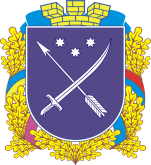 ДНІПРОВСЬКА  МІСЬКА  РАДАVII СКЛИКАННЯР І Ш Е Н Н Я06.12.2017						                                              		   № 13/27Про ставки земельного податку, розмір орендної плати за землю, пільги зі сплати земельного податку на території міста(зі змінами, внесеними рішеннями міської ради:від 21.02.2018 № 8/30;від 23.05.2018 № 5/32;від 19.12.2018 № 6/39;від 23.01.2019 № 7/40;від 20.03.2019 № 4/43;від 19.06.2019 № 5/46;від 24.07.2019 № 7/47;від 24.07.2019 № 8/47;від 27.11.2019 № 6/50;від 18.12.2019 № 8/52 – втратило чинність;від 18.12.2019 № 9/52 – втратило чинність;від 20.05.2020 № 11/57 – втратило чинність;від 02.09.2020 № 10/60;від 26.05.2021  № 11/7;від 23.02.2022 № 13/16;від 13.07.2022 № 3/24 –рішення діє тимчасово, протягом дії воєнного стану на території України та по 31 грудня року, в якому припинено чи скасовано воєнний стан відповідно до закону;від 21.09.2022 № 2/27;від 21.06.2023 № 5/38;від 20.12.2023 № 9/45;від 31.01.2024 № 9/46)Керуючись Податковим кодексом України, Законом України «Про місцеве самоврядування в Україні», на виконання законів України від 20.12.2016 № 1791-VIII «Про внесення змін до Податкового кодексу України та деяких законодавчих актів України щодо забезпечення збалансованості бюджетних надходжень у 2017 році», від 21.12.2016 № 1797-VIII «Про внесення змін до Податкового кодексу України щодо покращення інвестиційного клімату в Україні», з метою додержання форми типового рішення про встановлення ставок та пільг із сплати земельного податку,  затвердженої  Постановою  Кабінету  Міністрів  України  від  24.05.20172№ 483 «Про затвердження форм типових рішень про встановлення ставок та пільг із сплати земельного податку та податку на нерухоме майно, відмінне від земельної ділянки», відповідно до листів департаменту економіки, фінансів та міського бюджету Дніпровської міської ради від 19.10.2017 вх. № 8/5451, Комунального підприємства «Спорт-Інвест» Дніпровської міської ради від 02.11.2017                        вх. № 11/2791 та Комунального підприємства «Муніципальне житло» Дніпровської міської ради від 23.11.2017 вх. № 11/3039 міська радаВ И Р І Ш И Л А:Установити на території міста:Ставки земельного податку та розмір орендної плати за землю (додаток 1).(додаток 1 у редакції рішення від 21.02.2018 № 8/30, зі змінами, внесеними рішеннями від 23.05.2018 № 5/32, від 19.12.2018 № 6/39, від 19.06.2019  № 5/46, від 24.07.2019 № 7/47, від 24.07.2019 № 8/47, від 27.11.2019 № 6/50, від 02.09.2020 № 10/60, від 26.05.2021 № 11/7, від 23.02.2022 № 13/16, від 13.07.2022 № 3/24, від 21.06.2023      № 5/38, від 31.01.2024 № 9/46) Пільги для фізичних і юридичних осіб, надані відповідно до статей 281, 282, 284 Податкового кодексу України, із сплати земельного податку згідно з переліком (додаток 2).Визначити об’єкт оподаткування, платників податку, податковий період, особливості оподаткування, інші обов’язкові елементи плати за землю згідно зі ст. ст. 46 - 49, 269 - 271, 273, 281 - 289 Податкового кодексу України.Установити, що рішення міської ради від 27.12.2010 № 5/6 «Про місцеві податки і збори на території міста», зі змінами, інші нормативно-правові акти міської ради стосовно плати за землю та пільг із земельного податку, які прийнято до набрання чинності цим рішенням, діють у частинах, що не суперечать нормам цього рішення.Установити, що це рішення набирає чинності з 01.01.2018.5. Контроль за виконанням цього рішення покласти на заступника міського голови з питань діяльності виконавчих органів, директора департаменту економіки, фінансів та міського бюджету Дніпровської міської ради Міллера В. В., голову постійної комісії міської ради з питань бюджету, фінансів та місцевого самоврядування Хмельникова А. О.Міський голова                                                                                    Б. А. ФілатовКодифікацію проведено станом на 09.02.2024Директор департаменту по роботі  з доходами місцевого бюджету Дніпровської міської ради                                   		     	        Олександр КОЗІКДодаток 1
до рішення міської ради від 06.12.2017 № 13/27                                 (у редакції рішення міської ради від 21.02.2018 № 8/30 зі змінами, внесеними рішеннями:                              від 23.05.2018 № 5/32;від 19.12.2018 № 6/39;від 19.06.2019 № 5/46;від 24.07.2019 № 7/47;від 24.07.2019 № 8/47;від 27.11.2019 № 6/50;від 02.09.2020 № 10/60;        від 26.05.2021  № 11/7;        від 23.02.2022 № 13/16;від 13.07.2022 № 3/24 – рішення діє тимчасово, протягом дії воєнного стану на території України та по 31 грудня року, в якому припинено чи скасовано воєнний стан відповідно до закону;від 21.06.2023 № 5/38;від 31.01.2024 № 9/46)Ставки земельного податку та розмір орендної плати за землю Примітка. Коди видів цільового призначення та назви видів цільового призначення 11.05, 11.07, 11.08, 14.03, 14.06 викладено відповідно до Класи-фікатора видів цільового призначення земельних ділянок, наведеного у додатку 59 до Порядку ведення Державного земельного кадастру, затвердженого Постановою Кабінету Міністрів України від 17.10.2012 № 1051, зі змінами.(додаток 1 до рішення доповнено приміткою у редакції рішення від 13.07.2022         № 3/24)1. Ставка земельного податку для розрахунку орендної плати за земельні ділянки, нормативну грошову оцінку яких проведено, що перебувають у користуванні юридичних і фізичних осіб на умовах оренди, у відсотках від їх нормативної грошової оцінки дорівнює розміру орендної плати за землю, визначеному у цьому додатку (таблиця) за видами цільового призначення земель. 2. Ставка земельного податку становить у відсотках від їх нормативної грошової оцінки:2.1. За земельні ділянки суб’єктів господарювання в частині переданих ними в оренду площ нерухомого майна установам, організаціям, які утримуються за рахунок коштів державного бюджету або місцевих бюджетів, –  0,01.2.2. За земельні ділянки, що використовуються юридичними і фізичними особами, в тому числі у разі набуття у власність будівель, споруд (їх частини), але право власності, право постійного користування або право оренди на які в установленому законодавством порядку не оформлено, а також у разі невнесення інформації про земельні ділянки до відомостей Державного земельного кадастру та якщо у відомостях Державного земельного кадастру відсутній код Класифікації видів цільового призначення земель:(підпункт 2.2 у редакції рішення від 27.11.2019 № 6/50)2.2.1. За земельні ділянки, які використовуються для обслуговування житлового будинку, господарських будівель і споруд (присадибна ділянка), колективного житлового будівництва, обслуговування багатоквартирного житлового будинку, обслуговування будівель тимчасового проживання, будівництва і обслуговування індивідуальних гаражів, колективного гаражного будівництва (у тому числі обслуговування збудованих гаражів), іншої житлової забудови, обслуговування паркінгів та автостоянок, які використовуються без отримання прибутку, на землях житлової та громадської забудови, обслуговування багатоквартирного житлового будинку з об’єктами торгово-розважальної та ринкової інфраструктури (під житловим фондом), індивідуального та колективного дачного будівництва (у тому числі обслуговування збудованих об’єктів), – 0,06.(підпункт 2.2.1 у редакції рішення від 27.11.2019 № 6/50)2.2.2. За земельні ділянки сільськогосподарського призначення, за            винятком земельних ділянок, зазначених у  пункті 2.2.3 цього додатка, – 0,3. 2.2.3. За земельні ділянки сільськогосподарського призначення, які відведено для збереження та використання земель природно-заповідного фонду, – 1,0.2.2.4. За земельні ділянки, згідно з Класифікацією видів цільового призначення земель, по яких ставка земельного податку та розмір орендної плати перевищує 3 відсотки, – у розмірі, встановленому у додатку 1 (таблиця).(підпункт 2.2.4 у редакції рішення від 19.06.2019 № 5/46)2.2.5. Інші – 3,0.(нумерацію підпункту 2.2.4 у редакції рішення від 21.02.2018 № 8/30 змінено на 2.2.5, згідно з рішенням від 19.06.2019 № 5/46)2.3. За земельні ділянки, які перебувають у власності юридичних та/або фізичних осіб:2.3.1. За земельні ділянки, по яких ставку податку визначено у розмірі менше 0,78, − згідно з цим додатком (таблиця) за видами цільового призначення земель.2.3.2. За земельні ділянки, які придбано у власність із земель комунальної власності територіальної громади міста та по яких ставку податку визначено у розмірі більше 0,78, згідно з цим додатком (таблиця) за видами цільового призначення земель – 0,78.2.3.3. Інші - 1,0» .(пункт 2 додатка 1 доповнено підпунктом 2.3 згідно з рішенням від 23.05.2018   № 5/32 та викладено у редакції рішення від 02.09.2020 № 10/60)3. Орендна плата3.1. Розмір річної орендної плати може:3.1.1. Дорівнювати 12 % для окремих категорій орендарів згідно з відповідним рішенням міської ради.3.1.2. Перевищувати граничний розмір орендної плати (12 %), установлений у Податковому кодексі України, у разі визначення орендаря на конкурентних засадах.3.2. Плата за суборенду земельних ділянок не може перевищувати орендної плати.4. Для земельних ділянок, що мають код виду цільового призначення згідно з Класифікатором кодів цільового призначення земельних ділянок відповідно до додатків 58, 59 до Порядку  ведення Державного земельного кадастру, затвердженого Постановою Кабінету Міністрів України від 17.10.2012 № 1051, зі змінами,  ставки земельного податку та розміру орендної плати за землю застосовуються з урахуванням відповідності кодів, наведених у додатку 59 до Порядку ведення Державного земельного кадастру, затвердженого Постановою Кабінету Міністрів України від 17.10.2012  № 1051, зі змінами.(додаток 1 до рішення доповнено пунктом 4 у редакції рішення від 13.07.2022          № 3/24)5. Для розрахунку плати за землю земельних ділянок, на яких проводитимуться невідкладні роботи щодо ліквідації наслідків збройної агресії Російської Федерації, пов’язаних з пошкодженням будівель та споруд, ступені пошкодження яких визначаються відповідно до Порядку виконання невідкладних робіт щодо ліквідації наслідків збройної агресії Російської Федерації, пов’язаних із пошкодженням будівель та споруд, затвердженого Постановою Кабінету Міністрів України від 19.04.2022 № 473 (зі змінами), та Методики обстеження будівель та споруд, пошкоджених внаслідок надзвичайних ситуацій, бойових дій та терористичних актів, затвердженої наказом Міністерства розвитку громад та територій України від 28.04.2022 № 65, а саме у разі проведення реконструкції, капітального ремонту, реставрації та нового будівництва застосовується ставка земельного податку та розміру орендної плати за землю, визначена відповідно до ставок земельного податку та розміру орендної плати за землю та пунктів 1–4 додатка 1, помножена на понижуючий коефіцієнт 0,3. Вищезазначений понижуючий коефіцієнт застосовується тимчасово, на період проведення зазначених робіт та до моменту введення в експлуатацію об’єкта (об’єктів) нерухомого майна, що розташований на такій земельній ділянці (таких земельних ділянках), для сформованих земельних ділянок, по яких відповідно до чинного законодавства право власності або право користування оформлене або не оформлене, протягом дії воєнного стану на території України та по 31 грудня року, в якому припинено чи скасовано воєнний стан відповідно до закону.(додаток 1 до рішення доповнено пунктом 5 у редакції рішення від 13.07.2022          № 3/24 та викладено абзац другий цього пункту у редакції рішення від 21.06.2023 № 5/38)6. Для декларування земельного податку за земельні ділянки, що мають код пільги 18010573 щодо виконання пункту 4 частини першої статті 97 Бюджетного кодексу України, застосовується ставка у максимальному розмірі, визначеному відповідно до пункту 274.1 статті 274 Податкового кодексу України.(додаток 1 до рішення доповнено пунктом 6 у редакції рішення від 21.06.2023           № 5/38)Міський голова                                                                                    Б. А. ФілатовКодифікацію проведено станом на 09.02.2024Директор департаменту по роботі  з доходами місцевого бюджету Дніпровської міської ради                                         		         Олександр КОЗІКДодаток 2                                                                       		              до рішення міської ради від 06.12.2017 № 13/27   (зі змінами, внесеними  рішеннями міської ради:  від 23.05.2018 № 5/32;  від 23.01.2019 № 7/40;від 20.03.2019 № 4/43)Перелік пільг для фізичних і юридичних осіб, наданих відповідно до статей 281, 282, 284 Податкового кодексу України, із сплати земельного податку (згідно з рішенням від 23.01.2019 № 7/40 Перелік пільг доповнено пунктом 3.23, який викладено у редакції рішення від 20.03.2019 № 4/43)Примітка 1. Звільнення від сплати податку за земельні ділянки, передбачене для відповідної категорії фізичних осіб (пункт 1.1 цього переліку), поширюється на одну земельну ділянку за кожним видом використання у межах граничних норм для:- ведення особистого селянського господарства - у розмірі не більш як ;- будівництва та обслуговування житлового будинку, господарських будівель і споруд (присадибна ділянка) - не більш як 0,10 гектара;- індивідуального дачного будівництва - не більш як 0,10 гектара;- будівництва індивідуальних гаражів - не більш як 0,01 гектара;- ведення садівництва - не більш як 0,12 гектара.Примітка 2. Якщо фізична особа, визначена у пункті 1 цього переліку, має у власності декілька земельних ділянок одного виду використання, то така особа до 01 травня поточного року подає письмову заяву у довільній формі до контролюючого органу за місцем знаходження земельної ділянки про самостійне обрання/зміну земельної ділянки для застосування пільги.Пільга починає застосовуватися до обраної земельної ділянки з базового податкового (звітного) періоду, у якому подано таку заяву.Міський голова                                                                                   Б. А. ФілатовКодифікацію проведено станом на 09.02.2024Директор департаменту по роботі  з доходами місцевого бюджету Дніпровської міської ради                                    		                         Олександр КОЗІКВид цільового призначення земель / земельних ділянок(заголовок колонки таблиці змінено згідно з рішенням від 21.06.2023 № 5/38)Вид цільового призначення земель / земельних ділянок(заголовок колонки таблиці змінено згідно з рішенням від 21.06.2023 № 5/38)Ставки податку за користування земельними ділянками певного цільового при-значення (відсотків нормативної грошової оцінки)Ставки податку за користування земельними ділянками певного цільового при-значення (відсотків нормативної грошової оцінки)Річний розмір орендної плати за користування земельними ділянками певного цільового призначення (відсотківнормативної грошової оцінки)Річний розмір орендної плати за користування земельними ділянками певного цільового призначення (відсотківнормативної грошової оцінки)КодНазвадля юридичних осібдля фізичних осібдля юридичних осібдля фізичних осіб122233344455601Землі сільськогосподарського призначення Землі сільськогосподарського призначення Землі сільськогосподарського призначення Землі сільськогосподарського призначення Землі сільськогосподарського призначення Землі сільськогосподарського призначення Землі сільськогосподарського призначення Землі сільськогосподарського призначення Землі сільськогосподарського призначення Землі сільськогосподарського призначення Землі сільськогосподарського призначення Землі сільськогосподарського призначення 01.01Для ведення товарного сільсько-господарського виробництва  Для ведення товарного сільсько-господарського виробництва  Для ведення товарного сільсько-господарського виробництва  0,3000,3000,3000,3000,3000,3000,3000,3000,30001.02Для ведення фермерського господарства Для ведення фермерського господарства Для ведення фермерського господарства 0,3000,3000,3000,3000,3000,3000,3000,3000,30001.03Для ведення особистого селян-ського господарства Для ведення особистого селян-ського господарства Для ведення особистого селян-ського господарства 0,3000,3000,3000,3000,3000,3000,3000,3000,30001.04Для ведення підсобного сіль-ського господарства Для ведення підсобного сіль-ського господарства Для ведення підсобного сіль-ського господарства 0,3000,3000,3000,3000,3000,3000,3000,3000,30001.05Для індивідуального садівництваДля індивідуального садівництваДля індивідуального садівництва0,3000,3000,3000,3000,3000,3000,3000,3000,30001.06Для колективного садівництва Для колективного садівництва Для колективного садівництва 0,3000,3000,3000,3000,3000,3000,3000,3000,30001.07Для городництва 	Для городництва 	Для городництва 	0,3000,3000,3000,3000,3000,3000,3000,3000,30001.08Для сінокосіння і випасання     худоби Для сінокосіння і випасання     худоби Для сінокосіння і випасання     худоби 0,3000,3000,3000,3000,3000,3000,3000,3000,30001.09Для дослідних і навчальних цілей Для дослідних і навчальних цілей Для дослідних і навчальних цілей 0,3000,3000,3000,3000,3000,3000,3000,3000,30001.10Для пропаганди передового досвіду ведення сільського господарства Для пропаганди передового досвіду ведення сільського господарства Для пропаганди передового досвіду ведення сільського господарства 0,3000,3000,3000,3000,3000,3000,3000,3000,30001.11Для надання послуг у сільському господарстві Для надання послуг у сільському господарстві Для надання послуг у сільському господарстві 0,3000,3000,3000,3000,3000,3000,3000,3000,30001.12Для розміщення інфраструктури оптових ринків сільськогоспо-дарської продукції Для розміщення інфраструктури оптових ринків сільськогоспо-дарської продукції Для розміщення інфраструктури оптових ринків сільськогоспо-дарської продукції 0,3000,3000,3000,3000,3000,3000,3000,3000,30001.13Для іншого сільськогоспо-дарського призначення  Для іншого сільськогоспо-дарського призначення  Для іншого сільськогоспо-дарського призначення  0,3000,3000,3000,3000,3000,3000,3000,3000,30001.14Для цілей підрозділів 01.01-01.13 та для збереження та використання земель природно-заповідного фонду Для цілей підрозділів 01.01-01.13 та для збереження та використання земель природно-заповідного фонду Для цілей підрозділів 01.01-01.13 та для збереження та використання земель природно-заповідного фонду 1,0001,0001,0001,0001,0001,0003,0003,0003,00002Землі житлової забудови(термін будівництва визначається відповідним рішенням міської ради про виділення земельних ділянок)Землі житлової забудови(термін будівництва визначається відповідним рішенням міської ради про виділення земельних ділянок)Землі житлової забудови(термін будівництва визначається відповідним рішенням міської ради про виділення земельних ділянок)Землі житлової забудови(термін будівництва визначається відповідним рішенням міської ради про виділення земельних ділянок)Землі житлової забудови(термін будівництва визначається відповідним рішенням міської ради про виділення земельних ділянок)Землі житлової забудови(термін будівництва визначається відповідним рішенням міської ради про виділення земельних ділянок)Землі житлової забудови(термін будівництва визначається відповідним рішенням міської ради про виділення земельних ділянок)Землі житлової забудови(термін будівництва визначається відповідним рішенням міської ради про виділення земельних ділянок)Землі житлової забудови(термін будівництва визначається відповідним рішенням міської ради про виділення земельних ділянок)Землі житлової забудови(термін будівництва визначається відповідним рішенням міської ради про виділення земельних ділянок)Землі житлової забудови(термін будівництва визначається відповідним рішенням міської ради про виділення земельних ділянок)Землі житлової забудови(термін будівництва визначається відповідним рішенням міської ради про виділення земельних ділянок)02.01Для будівництва житлового будинку, господарських будівель і споруд (присадибна ділянка)Для будівництва житлового будинку, господарських будівель і споруд (присадибна ділянка)Для будівництва житлового будинку, господарських будівель і споруд (присадибна ділянка)0,5000,5000,5000,5000,5000,5000,5000,5000,50002.01Для обслуговування житлового будинку, господарських будівель і споруд (присадибна ділянка)Для обслуговування житлового будинку, господарських будівель і споруд (присадибна ділянка)Для обслуговування житлового будинку, господарських будівель і споруд (присадибна ділянка)0,0300,0300,0300,0300,0300,0300,0300,0300,03002.01 у редакції рішення від 13.07.2022 № 3/2402.01 у редакції рішення від 13.07.2022 № 3/2402.01 у редакції рішення від 13.07.2022 № 3/2402.01 у редакції рішення від 13.07.2022 № 3/2402.01 у редакції рішення від 13.07.2022 № 3/2402.01 у редакції рішення від 13.07.2022 № 3/2402.01 у редакції рішення від 13.07.2022 № 3/2402.01 у редакції рішення від 13.07.2022 № 3/2402.01 у редакції рішення від 13.07.2022 № 3/2402.01 у редакції рішення від 13.07.2022 № 3/2402.01 у редакції рішення від 13.07.2022 № 3/2402.01 у редакції рішення від 13.07.2022 № 3/2402.01 у редакції рішення від 13.07.2022 № 3/2402.02Для колективного житлового будівництва Для колективного житлового будівництва Для колективного житлового будівництва 0,0300,0300,0300,0300,0300,0300,0300,0300,03002.03Для будівництва багато-квартирного житлового будинку Для будівництва багато-квартирного житлового будинку Для будівництва багато-квартирного житлового будинку 0,5000,5000,5000,5000,5000,5000,5000,5000,50002.03Для обслуговування багато-квартирного житлового будинку Для обслуговування багато-квартирного житлового будинку Для обслуговування багато-квартирного житлового будинку 0,0300,0300,0300,0300,0300,0300,0300,0300,03002.03 у редакції рішення від 13.07.2022 № 3/2402.03 у редакції рішення від 13.07.2022 № 3/2402.03 у редакції рішення від 13.07.2022 № 3/2402.03 у редакції рішення від 13.07.2022 № 3/2402.03 у редакції рішення від 13.07.2022 № 3/2402.03 у редакції рішення від 13.07.2022 № 3/2402.03 у редакції рішення від 13.07.2022 № 3/2402.03 у редакції рішення від 13.07.2022 № 3/2402.03 у редакції рішення від 13.07.2022 № 3/2402.03 у редакції рішення від 13.07.2022 № 3/2402.03 у редакції рішення від 13.07.2022 № 3/2402.03 у редакції рішення від 13.07.2022 № 3/2402.03 у редакції рішення від 13.07.2022 № 3/2402.04Для будівництва будівель тимчасового проживання Для будівництва будівель тимчасового проживання Для будівництва будівель тимчасового проживання 0,5000,5000,5000,5000,5000,5000,5000,5000,50002.04Для обслуговування будівель тимчасового проживання Для обслуговування будівель тимчасового проживання Для обслуговування будівель тимчасового проживання 0,0300,0300,0300,0300,0300,0300,0300,0300,03002.04 у редакції рішення від 13.07.2022 № 3/2402.04 у редакції рішення від 13.07.2022 № 3/2402.04 у редакції рішення від 13.07.2022 № 3/2402.04 у редакції рішення від 13.07.2022 № 3/2402.04 у редакції рішення від 13.07.2022 № 3/2402.04 у редакції рішення від 13.07.2022 № 3/2402.04 у редакції рішення від 13.07.2022 № 3/2402.04 у редакції рішення від 13.07.2022 № 3/2402.04 у редакції рішення від 13.07.2022 № 3/2402.04 у редакції рішення від 13.07.2022 № 3/2402.04 у редакції рішення від 13.07.2022 № 3/2402.04 у редакції рішення від 13.07.2022 № 3/2402.04 у редакції рішення від 13.07.2022 № 3/2402.05Для будівництва індивідуальних гаражівДля будівництва індивідуальних гаражівДля будівництва індивідуальних гаражів---0,0300,0300,030--0,03002.06Для колективного гаражного будівництва Для колективного гаражного будівництва Для колективного гаражного будівництва 0,0300,0300,0300,0300,0300,0300,0300,0300,03002.07Для іншої житлової забудовиДля іншої житлової забудовиДля іншої житлової забудови0,0300,0300,0300,0300,0300,0300,0300,0300,03002.08Для цілей підрозділів 02.01-02.07, 02.09, 02.10 та для збереження та використання земель природно-заповідного фонду Для цілей підрозділів 02.01-02.07, 02.09, 02.10 та для збереження та використання земель природно-заповідного фонду Для цілей підрозділів 02.01-02.07, 02.09, 02.10 та для збереження та використання земель природно-заповідного фонду 3,0003,0003,0003,0003,0003,0003,0003,0003,00002.09Для будівництва та обслуго-вування паркінгів на землях житлової та громадської забудо-ви перші 5 років з часу прийняття в експлуатаціюДля будівництва та обслуго-вування паркінгів на землях житлової та громадської забудо-ви перші 5 років з часу прийняття в експлуатаціюДля будівництва та обслуго-вування паркінгів на землях житлової та громадської забудо-ви перші 5 років з часу прийняття в експлуатацію0,1000,1000,1000,1000,1000,1000,1000,1000,10002.09Для обслуговування паркінгів з терміном більше 5 років з часу прийняття в експлуатацію: – які використовуються без отримання прибутку, на землях житлової та громадської забу-дови; – які використовуються з метою отримання прибутку, на землях житлової та громадської забу-довиДля обслуговування паркінгів з терміном більше 5 років з часу прийняття в експлуатацію: – які використовуються без отримання прибутку, на землях житлової та громадської забу-дови; – які використовуються з метою отримання прибутку, на землях житлової та громадської забу-довиДля обслуговування паркінгів з терміном більше 5 років з часу прийняття в експлуатацію: – які використовуються без отримання прибутку, на землях житлової та громадської забу-дови; – які використовуються з метою отримання прибутку, на землях житлової та громадської забу-дови0,0301,5000,0301,5000,0301,5000,0301,5000,0301,5000,0301,5000,0301,5000,0301,5000,0301,50002.09Для будівництва автостоянок на землях житлової та громадської забудовиДля будівництва автостоянок на землях житлової та громадської забудовиДля будівництва автостоянок на землях житлової та громадської забудови2,3002,3002,3002,3002,3002,3002,3002,3002,30002.09Для обслуговування авто-стоянок: – які використовуються без отримання прибутку, на землях житлової та громадської забудови; – які використовуються з метою отримання прибутку, на землях житлової та громадської забудовиДля обслуговування авто-стоянок: – які використовуються без отримання прибутку, на землях житлової та громадської забудови; – які використовуються з метою отримання прибутку, на землях житлової та громадської забудовиДля обслуговування авто-стоянок: – які використовуються без отримання прибутку, на землях житлової та громадської забудови; – які використовуються з метою отримання прибутку, на землях житлової та громадської забудови0,0303,0000,0303,0000,0303,0000,0303,0000,0303,0000,0303,0000,0303,0000,0303,0000,0303,00002.09 у редакції рішення від 26.05.2021 № 11/702.09 у редакції рішення від 26.05.2021 № 11/702.09 у редакції рішення від 26.05.2021 № 11/702.09 у редакції рішення від 26.05.2021 № 11/702.09 у редакції рішення від 26.05.2021 № 11/702.09 у редакції рішення від 26.05.2021 № 11/702.09 у редакції рішення від 26.05.2021 № 11/702.09 у редакції рішення від 26.05.2021 № 11/702.09 у редакції рішення від 26.05.2021 № 11/702.09 у редакції рішення від 26.05.2021 № 11/702.09 у редакції рішення від 26.05.2021 № 11/702.09 у редакції рішення від 26.05.2021 № 11/702.09 у редакції рішення від 26.05.2021 № 11/702.10Для будівництва багато-квартирного житлового будинку з об’єктами торгово-розважальної та ринкової інфраструктуриДля будівництва багато-квартирного житлового будинку з об’єктами торгово-розважальної та ринкової інфраструктуриДля будівництва багато-квартирного житлового будинку з об’єктами торгово-розважальної та ринкової інфраструктури0,5000,5000,5000,5000,5000,5000,5000,5000,50002.10Для обслуговування багато-квартирного житлового будинку з об’єктами торгово-розважальної та ринкової інфраструктури (під житловим фондом)Для обслуговування багато-квартирного житлового будинку з об’єктами торгово-розважальної та ринкової інфраструктури (під житловим фондом)Для обслуговування багато-квартирного житлового будинку з об’єктами торгово-розважальної та ринкової інфраструктури (під житловим фондом)0,0300,0300,0300,0300,0300,0300,0300,0300,03002.10Для обслуговування багато-квартирного житлового будинку з об’єктами торгово-розважальної та ринкової інфраструктури (під об’єктами торгово-розважальної та ринкової інфраструктури)Для обслуговування багато-квартирного житлового будинку з об’єктами торгово-розважальної та ринкової інфраструктури (під об’єктами торгово-розважальної та ринкової інфраструктури)Для обслуговування багато-квартирного житлового будинку з об’єктами торгово-розважальної та ринкової інфраструктури (під об’єктами торгово-розважальної та ринкової інфраструктури)3,0003,0003,0003,0003,0003,0003,0003,0003,00002.10 у редакції рішення від 13.07.2022 № 3/2402.10 у редакції рішення від 13.07.2022 № 3/2402.10 у редакції рішення від 13.07.2022 № 3/2402.10 у редакції рішення від 13.07.2022 № 3/2402.10 у редакції рішення від 13.07.2022 № 3/2402.10 у редакції рішення від 13.07.2022 № 3/2402.10 у редакції рішення від 13.07.2022 № 3/2402.10 у редакції рішення від 13.07.2022 № 3/2402.10 у редакції рішення від 13.07.2022 № 3/2402.10 у редакції рішення від 13.07.2022 № 3/2402.10 у редакції рішення від 13.07.2022 № 3/2402.10 у редакції рішення від 13.07.2022 № 3/2402.10 у редакції рішення від 13.07.2022 № 3/2403Землі громадської забудови (термін будівництва визначається відповідним рішенням міської ради про виділення земельних ділянок)Землі громадської забудови (термін будівництва визначається відповідним рішенням міської ради про виділення земельних ділянок)Землі громадської забудови (термін будівництва визначається відповідним рішенням міської ради про виділення земельних ділянок)Землі громадської забудови (термін будівництва визначається відповідним рішенням міської ради про виділення земельних ділянок)Землі громадської забудови (термін будівництва визначається відповідним рішенням міської ради про виділення земельних ділянок)Землі громадської забудови (термін будівництва визначається відповідним рішенням міської ради про виділення земельних ділянок)Землі громадської забудови (термін будівництва визначається відповідним рішенням міської ради про виділення земельних ділянок)Землі громадської забудови (термін будівництва визначається відповідним рішенням міської ради про виділення земельних ділянок)Землі громадської забудови (термін будівництва визначається відповідним рішенням міської ради про виділення земельних ділянок)Землі громадської забудови (термін будівництва визначається відповідним рішенням міської ради про виділення земельних ділянок)Землі громадської забудови (термін будівництва визначається відповідним рішенням міської ради про виділення земельних ділянок)Землі громадської забудови (термін будівництва визначається відповідним рішенням міської ради про виділення земельних ділянок)03.01Для будівництва будівель органів державної влади та місцевого самоврядування  Для будівництва будівель органів державної влади та місцевого самоврядування  Для будівництва будівель органів державної влади та місцевого самоврядування  0,5000,5000,5000,5000,5000,5000,5000,5000,50003.01Для обслуговування будівель органів державної влади та місцевого самоврядування  Для обслуговування будівель органів державної влади та місцевого самоврядування  Для обслуговування будівель органів державної влади та місцевого самоврядування  3,0003,0003,000---3,0003,000-03.01 у редакції рішення від 13.07.2022 № 3/2403.01 у редакції рішення від 13.07.2022 № 3/2403.01 у редакції рішення від 13.07.2022 № 3/2403.01 у редакції рішення від 13.07.2022 № 3/2403.01 у редакції рішення від 13.07.2022 № 3/2403.01 у редакції рішення від 13.07.2022 № 3/2403.01 у редакції рішення від 13.07.2022 № 3/2403.01 у редакції рішення від 13.07.2022 № 3/2403.01 у редакції рішення від 13.07.2022 № 3/2403.01 у редакції рішення від 13.07.2022 № 3/2403.01 у редакції рішення від 13.07.2022 № 3/2403.01 у редакції рішення від 13.07.2022 № 3/2403.01 у редакції рішення від 13.07.2022 № 3/2403.02Для будівництва будівель закладів освіти Для будівництва будівель закладів освіти Для будівництва будівель закладів освіти 0,5000,5000,5000,5000,5000,5000,5000,5000,50003.02Для обслуговування будівель   закладів освіти Для обслуговування будівель   закладів освіти Для обслуговування будівель   закладів освіти 3,0003,0003,0003,0003,0003,0003,0003,0003,00003.02Для обслуговування будівель навчальних закладів сільсько-господарського профілю та професійно-технічних училищДля обслуговування будівель навчальних закладів сільсько-господарського профілю та професійно-технічних училищДля обслуговування будівель навчальних закладів сільсько-господарського профілю та професійно-технічних училищ0,0100,0100,0100,0100,0100,0103,0003,0003,00003.02 у редакції рішення від 13.07.2022 № 3/2403.02 у редакції рішення від 13.07.2022 № 3/2403.02 у редакції рішення від 13.07.2022 № 3/2403.02 у редакції рішення від 13.07.2022 № 3/2403.02 у редакції рішення від 13.07.2022 № 3/2403.02 у редакції рішення від 13.07.2022 № 3/2403.02 у редакції рішення від 13.07.2022 № 3/2403.02 у редакції рішення від 13.07.2022 № 3/2403.02 у редакції рішення від 13.07.2022 № 3/2403.02 у редакції рішення від 13.07.2022 № 3/2403.02 у редакції рішення від 13.07.2022 № 3/2403.02 у редакції рішення від 13.07.2022 № 3/2403.02 у редакції рішення від 13.07.2022 № 3/2403.03Для будівництва будівель закладів охорони здоров'я та соціальної допомоги Для будівництва будівель закладів охорони здоров'я та соціальної допомоги Для будівництва будівель закладів охорони здоров'я та соціальної допомоги 0,5000,5000,5000,5000,5000,5000,5000,5000,50003.03Для обслуговування будівель   закладів охорони здоров'я та        соціальної допомоги Для обслуговування будівель   закладів охорони здоров'я та        соціальної допомоги Для обслуговування будівель   закладів охорони здоров'я та        соціальної допомоги 3,0003,0003,0003,0003,0003,0003,0003,0003,00003.03Для обслуговування будівель   дитячих санаторно-курортних      закладів незалежно від їх підпорядкованості, у тому числі дитячих санаторно-курортних та оздоровчих закладів, які перебувають на балансі підприємств, установ та органі-заційДля обслуговування будівель   дитячих санаторно-курортних      закладів незалежно від їх підпорядкованості, у тому числі дитячих санаторно-курортних та оздоровчих закладів, які перебувають на балансі підприємств, установ та органі-заційДля обслуговування будівель   дитячих санаторно-курортних      закладів незалежно від їх підпорядкованості, у тому числі дитячих санаторно-курортних та оздоровчих закладів, які перебувають на балансі підприємств, установ та органі-зацій0,0100,0100,0100,0100,0100,0103,0003,0003,00003.03 у редакції рішення від 13.07.2022 № 3/2403.03 у редакції рішення від 13.07.2022 № 3/2403.03 у редакції рішення від 13.07.2022 № 3/2403.03 у редакції рішення від 13.07.2022 № 3/2403.03 у редакції рішення від 13.07.2022 № 3/2403.03 у редакції рішення від 13.07.2022 № 3/2403.03 у редакції рішення від 13.07.2022 № 3/2403.03 у редакції рішення від 13.07.2022 № 3/2403.03 у редакції рішення від 13.07.2022 № 3/2403.03 у редакції рішення від 13.07.2022 № 3/2403.03 у редакції рішення від 13.07.2022 № 3/2403.03 у редакції рішення від 13.07.2022 № 3/2403.03 у редакції рішення від 13.07.2022 № 3/2403.04Для будівництва будівель гро-мадських та релігійних органі-зацій Для будівництва будівель гро-мадських та релігійних органі-зацій Для будівництва будівель гро-мадських та релігійних органі-зацій 0,5000,5000,5000,5000,5000,5000,5000,5000,50003.04Для обслуговування будівель гро-мадських, у т. ч. благодійних ор-ганізацій, створених відпо-відно до закону, діяльність яких не передбачає отримання прибуткуДля обслуговування будівель гро-мадських, у т. ч. благодійних ор-ганізацій, створених відпо-відно до закону, діяльність яких не передбачає отримання прибуткуДля обслуговування будівель гро-мадських, у т. ч. благодійних ор-ганізацій, створених відпо-відно до закону, діяльність яких не передбачає отримання прибутку0,0100,0100,0100,0100,0100,0103,0003,0003,00003.04Для обслуговування будівель релігійних організацій, які не підпадають під дію пункту 283.1.8 ст. 283 Податкового кодексу УкраїниДля обслуговування будівель релігійних організацій, які не підпадають під дію пункту 283.1.8 ст. 283 Податкового кодексу УкраїниДля обслуговування будівель релігійних організацій, які не підпадають під дію пункту 283.1.8 ст. 283 Податкового кодексу України3,0003,0003,0003,0003,0003,0003,0003,0003,00003.04 у редакції рішення від 13.07.2022 № 3/2403.04 у редакції рішення від 13.07.2022 № 3/2403.04 у редакції рішення від 13.07.2022 № 3/2403.04 у редакції рішення від 13.07.2022 № 3/2403.04 у редакції рішення від 13.07.2022 № 3/2403.04 у редакції рішення від 13.07.2022 № 3/2403.04 у редакції рішення від 13.07.2022 № 3/2403.04 у редакції рішення від 13.07.2022 № 3/2403.04 у редакції рішення від 13.07.2022 № 3/2403.04 у редакції рішення від 13.07.2022 № 3/2403.04 у редакції рішення від 13.07.2022 № 3/2403.04 у редакції рішення від 13.07.2022 № 3/2403.04 у редакції рішення від 13.07.2022 № 3/2403.05Для будівництва будівель закладів культурно-просвітниць-кого обслуговування  Для будівництва будівель закладів культурно-просвітниць-кого обслуговування  Для будівництва будівель закладів культурно-просвітниць-кого обслуговування  0,5000,5000,5000,5000,5000,5000,5000,5000,50003.05Для обслуговування будівель      закладів культурно-просвітниць-кого обслуговування (планетарій, лекторій), які надають послуги громадськості або окремим катего-ріям користувачів (школярам, сту-дентам, вченим тощо), при передачі ними окремих будівель, споруд або їх частин в користу-вання (оренду) суб’єктам господа-рювання, що забезпечують функ-ціонування об’єктів виключно за їх цільовим призначеннямДля обслуговування будівель      закладів культурно-просвітниць-кого обслуговування (планетарій, лекторій), які надають послуги громадськості або окремим катего-ріям користувачів (школярам, сту-дентам, вченим тощо), при передачі ними окремих будівель, споруд або їх частин в користу-вання (оренду) суб’єктам господа-рювання, що забезпечують функ-ціонування об’єктів виключно за їх цільовим призначеннямДля обслуговування будівель      закладів культурно-просвітниць-кого обслуговування (планетарій, лекторій), які надають послуги громадськості або окремим катего-ріям користувачів (школярам, сту-дентам, вченим тощо), при передачі ними окремих будівель, споруд або їх частин в користу-вання (оренду) суб’єктам господа-рювання, що забезпечують функ-ціонування об’єктів виключно за їх цільовим призначенням0,0100,0100,0100,0100,0100,0100,0100,0100,01003.05Для обслуговування будівель      закладів культурно-просвітниць-кого обслуговування  Для обслуговування будівель      закладів культурно-просвітниць-кого обслуговування  Для обслуговування будівель      закладів культурно-просвітниць-кого обслуговування  3,0003,0003,0003,0003,0003,0003,0003,0003,00003.05 у редакції рішення від 13.07.2022 № 3/2403.05 у редакції рішення від 13.07.2022 № 3/2403.05 у редакції рішення від 13.07.2022 № 3/2403.05 у редакції рішення від 13.07.2022 № 3/2403.05 у редакції рішення від 13.07.2022 № 3/2403.05 у редакції рішення від 13.07.2022 № 3/2403.05 у редакції рішення від 13.07.2022 № 3/2403.05 у редакції рішення від 13.07.2022 № 3/2403.05 у редакції рішення від 13.07.2022 № 3/2403.05 у редакції рішення від 13.07.2022 № 3/2403.05 у редакції рішення від 13.07.2022 № 3/2403.05 у редакції рішення від 13.07.2022 № 3/2403.05 у редакції рішення від 13.07.2022 № 3/2403.06Для будівництва будівель екстериторіальних організацій та органівДля будівництва будівель екстериторіальних організацій та органівДля будівництва будівель екстериторіальних організацій та органів0,5000,5000,5000,5000,5000,5000,5000,5000,50003.06Для обслуговування будівель екстериторіальних організацій та органівДля обслуговування будівель екстериторіальних організацій та органівДля обслуговування будівель екстериторіальних організацій та органів3,0003,0003,0003,0003,0003,0003,0003,0003,00003.06 у редакції рішення від 13.07.2022 № 3/2403.06 у редакції рішення від 13.07.2022 № 3/2403.06 у редакції рішення від 13.07.2022 № 3/2403.06 у редакції рішення від 13.07.2022 № 3/2403.06 у редакції рішення від 13.07.2022 № 3/2403.06 у редакції рішення від 13.07.2022 № 3/2403.06 у редакції рішення від 13.07.2022 № 3/2403.06 у редакції рішення від 13.07.2022 № 3/2403.06 у редакції рішення від 13.07.2022 № 3/2403.06 у редакції рішення від 13.07.2022 № 3/2403.06 у редакції рішення від 13.07.2022 № 3/2403.06 у редакції рішення від 13.07.2022 № 3/2403.06 у редакції рішення від 13.07.2022 № 3/2403.07Для будівництва будівель торгівліДля будівництва будівель торгівліДля будівництва будівель торгівлі0,5000,5000,5000,5000,5000,5000,5000,5000,50003.07Для обслуговування будівель  торгівліДля обслуговування будівель  торгівліДля обслуговування будівель  торгівлі3,0003,0003,0003,0003,0003,0003,0003,0003,00003.07 у редакції рішення від 13.07.2022 № 3/2403.07 у редакції рішення від 13.07.2022 № 3/2403.07 у редакції рішення від 13.07.2022 № 3/2403.07 у редакції рішення від 13.07.2022 № 3/2403.07 у редакції рішення від 13.07.2022 № 3/2403.07 у редакції рішення від 13.07.2022 № 3/2403.07 у редакції рішення від 13.07.2022 № 3/2403.07 у редакції рішення від 13.07.2022 № 3/2403.07 у редакції рішення від 13.07.2022 № 3/2403.07 у редакції рішення від 13.07.2022 № 3/2403.07 у редакції рішення від 13.07.2022 № 3/2403.07 у редакції рішення від 13.07.2022 № 3/2403.07 у редакції рішення від 13.07.2022 № 3/2403.08Для будівництва об'єктів туристичної інфраструктури та закладів громадського харчуванняДля будівництва об'єктів туристичної інфраструктури та закладів громадського харчуванняДля будівництва об'єктів туристичної інфраструктури та закладів громадського харчування0,5000,5000,5000,5000,5000,5000,5000,5000,50003.08Для обслуговування об'єктів туристичної інфраструктури та закладів громадського харчування, що використовують земельну ділянку, площею  та більшеДля обслуговування об'єктів туристичної інфраструктури та закладів громадського харчування, що використовують земельну ділянку, площею  та більшеДля обслуговування об'єктів туристичної інфраструктури та закладів громадського харчування, що використовують земельну ділянку, площею  та більше3,0003,0003,0003,0003,0003,0003,0003,0003,00003.08Для обслуговування інших  об'єктів туристичної інфраструктури та закладів громадського харчуванняДля обслуговування інших  об'єктів туристичної інфраструктури та закладів громадського харчуванняДля обслуговування інших  об'єктів туристичної інфраструктури та закладів громадського харчування2,3002,3002,3002,3002,3002,3002,3002,3002,30003.08 у редакції рішення від 13.07.2022 № 3/2403.08 у редакції рішення від 13.07.2022 № 3/2403.08 у редакції рішення від 13.07.2022 № 3/2403.08 у редакції рішення від 13.07.2022 № 3/2403.08 у редакції рішення від 13.07.2022 № 3/2403.08 у редакції рішення від 13.07.2022 № 3/2403.08 у редакції рішення від 13.07.2022 № 3/2403.08 у редакції рішення від 13.07.2022 № 3/2403.08 у редакції рішення від 13.07.2022 № 3/2403.08 у редакції рішення від 13.07.2022 № 3/2403.08 у редакції рішення від 13.07.2022 № 3/2403.08 у редакції рішення від 13.07.2022 № 3/2403.08 у редакції рішення від 13.07.2022 № 3/2403.09Для будівництва будівель кредитно-фінансових установ Для будівництва будівель кредитно-фінансових установ 0,5000,5000,5000,5000,5000,5000,5000,5000,5000,50003.09Для обслуговування будівель кредитно-фінансових установ, що використовують земельну ділянку, площею  та більшеДля обслуговування будівель кредитно-фінансових установ, що використовують земельну ділянку, площею  та більше10,00010,00010,00010,00010,00010,00010,00010,00010,00010,00003.09Для обслуговування інших будівель кредитно-фінансових установДля обслуговування інших будівель кредитно-фінансових установ3,0003,0003,0003,0003,0003,0003,0003,0003,0003,00003.09 у редакції рішення від 13.07.2022 № 3/2403.09 у редакції рішення від 13.07.2022 № 3/2403.09 у редакції рішення від 13.07.2022 № 3/2403.09 у редакції рішення від 13.07.2022 № 3/2403.09 у редакції рішення від 13.07.2022 № 3/2403.09 у редакції рішення від 13.07.2022 № 3/2403.09 у редакції рішення від 13.07.2022 № 3/2403.09 у редакції рішення від 13.07.2022 № 3/2403.09 у редакції рішення від 13.07.2022 № 3/2403.09 у редакції рішення від 13.07.2022 № 3/2403.09 у редакції рішення від 13.07.2022 № 3/2403.09 у редакції рішення від 13.07.2022 № 3/2403.09 у редакції рішення від 13.07.2022 № 3/2403.10Для будівництва будівель ринко-вої інфраструктуриДля будівництва будівель ринко-вої інфраструктуриДля будівництва будівель ринко-вої інфраструктури0,5000,5000,5000,5000,5000,500дивись Прим.*дивись Прим.*дивись Прим.*03.10Для обслуговування будівель  ринкової інфраструктури, що використовують земельну ділянку, площею  та більшеДля обслуговування будівель  ринкової інфраструктури, що використовують земельну ділянку, площею  та більшеДля обслуговування будівель  ринкової інфраструктури, що використовують земельну ділянку, площею  та більше10,00010,00010,00010,00010,00010,000дивись Прим.*дивись Прим.*дивись Прим.*03.10Для обслуговування інших буді-вель ринкової інфраструктуриДля обслуговування інших буді-вель ринкової інфраструктуриДля обслуговування інших буді-вель ринкової інфраструктури3,0003,0003,0003,0003,0003,000дивись Прим.*дивись Прим.*дивись Прим.*03.10 для ставок земельного податку за користування земельними ділянками певного цільового призначення у редакції рішення від 13.07.2022 № 3/2403.10 для ставок земельного податку за користування земельними ділянками певного цільового призначення у редакції рішення від 13.07.2022 № 3/2403.10 для ставок земельного податку за користування земельними ділянками певного цільового призначення у редакції рішення від 13.07.2022 № 3/2403.10 для ставок земельного податку за користування земельними ділянками певного цільового призначення у редакції рішення від 13.07.2022 № 3/2403.10 для ставок земельного податку за користування земельними ділянками певного цільового призначення у редакції рішення від 13.07.2022 № 3/2403.10 для ставок земельного податку за користування земельними ділянками певного цільового призначення у редакції рішення від 13.07.2022 № 3/2403.10 для ставок земельного податку за користування земельними ділянками певного цільового призначення у редакції рішення від 13.07.2022 № 3/2403.10 для ставок земельного податку за користування земельними ділянками певного цільового призначення у редакції рішення від 13.07.2022 № 3/2403.10 для ставок земельного податку за користування земельними ділянками певного цільового призначення у редакції рішення від 13.07.2022 № 3/2403.10 для ставок земельного податку за користування земельними ділянками певного цільового призначення у редакції рішення від 13.07.2022 № 3/2403.10 для ставок земельного податку за користування земельними ділянками певного цільового призначення у редакції рішення від 13.07.2022 № 3/2403.10 для ставок земельного податку за користування земельними ділянками певного цільового призначення у редакції рішення від 13.07.2022 № 3/2403.10 для ставок земельного податку за користування земельними ділянками певного цільового призначення у редакції рішення від 13.07.2022 № 3/2403.10Для будівництва адміністративних будинків, офісних будівель компаній, які займаються підприємницькою діяльністю, пов’язаною з отриманням прибуткуДля будівництва адміністративних будинків, офісних будівель компаній, які займаються підприємницькою діяльністю, пов’язаною з отриманням прибуткуДля будівництва адміністративних будинків, офісних будівель компаній, які займаються підприємницькою діяльністю, пов’язаною з отриманням прибутку0,5000,5000,50003.10Для обслуговування адміністративних будинків, офісних будівель компаній, які займаються підприємницькою діяльністю, пов’язаною з отриманням прибуткуДля обслуговування адміністративних будинків, офісних будівель компаній, які займаються підприємницькою діяльністю, пов’язаною з отриманням прибуткуДля обслуговування адміністративних будинків, офісних будівель компаній, які займаються підприємницькою діяльністю, пов’язаною з отриманням прибутку3,0003,0003,000 Прим.*: 03.10 в частині річного розміру орендної плати за користування земельними ділянками певного цільового призначення у редакції рішення від 31.01.2024 № 9/46 Прим.*: 03.10 в частині річного розміру орендної плати за користування земельними ділянками певного цільового призначення у редакції рішення від 31.01.2024 № 9/46 Прим.*: 03.10 в частині річного розміру орендної плати за користування земельними ділянками певного цільового призначення у редакції рішення від 31.01.2024 № 9/46 Прим.*: 03.10 в частині річного розміру орендної плати за користування земельними ділянками певного цільового призначення у редакції рішення від 31.01.2024 № 9/46 Прим.*: 03.10 в частині річного розміру орендної плати за користування земельними ділянками певного цільового призначення у редакції рішення від 31.01.2024 № 9/46 Прим.*: 03.10 в частині річного розміру орендної плати за користування земельними ділянками певного цільового призначення у редакції рішення від 31.01.2024 № 9/46 Прим.*: 03.10 в частині річного розміру орендної плати за користування земельними ділянками певного цільового призначення у редакції рішення від 31.01.2024 № 9/46 Прим.*: 03.10 в частині річного розміру орендної плати за користування земельними ділянками певного цільового призначення у редакції рішення від 31.01.2024 № 9/46 Прим.*: 03.10 в частині річного розміру орендної плати за користування земельними ділянками певного цільового призначення у редакції рішення від 31.01.2024 № 9/46 Прим.*: 03.10 в частині річного розміру орендної плати за користування земельними ділянками певного цільового призначення у редакції рішення від 31.01.2024 № 9/46 Прим.*: 03.10 в частині річного розміру орендної плати за користування земельними ділянками певного цільового призначення у редакції рішення від 31.01.2024 № 9/46 Прим.*: 03.10 в частині річного розміру орендної плати за користування земельними ділянками певного цільового призначення у редакції рішення від 31.01.2024 № 9/46 Прим.*: 03.10 в частині річного розміру орендної плати за користування земельними ділянками певного цільового призначення у редакції рішення від 31.01.2024 № 9/4603.11Для будівництва будівель і спо-руд закладів науки Для будівництва будівель і спо-руд закладів науки Для будівництва будівель і спо-руд закладів науки 0,5000,5000,5000,5000,5000,5000,5000,5000,50003.11Для обслуговування будівель і споруд закладів наукиДля обслуговування будівель і споруд закладів наукиДля обслуговування будівель і споруд закладів науки3,0003,0003,0003,0003,0003,0003,0003,0003,00003.11Для обслуговування будівель і споруд дослідних господарств науково-дослідних установ сільськогосподарського профілюДля обслуговування будівель і споруд дослідних господарств науково-дослідних установ сільськогосподарського профілюДля обслуговування будівель і споруд дослідних господарств науково-дослідних установ сільськогосподарського профілю0,0100,0100,0100,0100,0100,0103,0003,0003,00003.11 у редакції рішення від 13.07.2022 № 3/2403.11 у редакції рішення від 13.07.2022 № 3/2403.11 у редакції рішення від 13.07.2022 № 3/2403.11 у редакції рішення від 13.07.2022 № 3/2403.11 у редакції рішення від 13.07.2022 № 3/2403.11 у редакції рішення від 13.07.2022 № 3/2403.11 у редакції рішення від 13.07.2022 № 3/2403.11 у редакції рішення від 13.07.2022 № 3/2403.11 у редакції рішення від 13.07.2022 № 3/2403.11 у редакції рішення від 13.07.2022 № 3/2403.11 у редакції рішення від 13.07.2022 № 3/2403.11 у редакції рішення від 13.07.2022 № 3/2403.11 у редакції рішення від 13.07.2022 № 3/2403.12Для будівництва будівель закла-дів комунального обслугову-вання Для будівництва будівель закла-дів комунального обслугову-вання Для будівництва будівель закла-дів комунального обслугову-вання 0,5000,5000,5000,5000,5000,5000,5000,5000,50003.12Для обслуговування будівель    закладів комунального обслу-говування Для обслуговування будівель    закладів комунального обслу-говування Для обслуговування будівель    закладів комунального обслу-говування 3,0003,0003,0003,0003,0003,0003,0003,0003,00003.12 у редакції рішення від 13.07.2022 № 3/2403.12 у редакції рішення від 13.07.2022 № 3/2403.12 у редакції рішення від 13.07.2022 № 3/2403.12 у редакції рішення від 13.07.2022 № 3/2403.12 у редакції рішення від 13.07.2022 № 3/2403.12 у редакції рішення від 13.07.2022 № 3/2403.12 у редакції рішення від 13.07.2022 № 3/2403.12 у редакції рішення від 13.07.2022 № 3/2403.12 у редакції рішення від 13.07.2022 № 3/2403.12 у редакції рішення від 13.07.2022 № 3/2403.12 у редакції рішення від 13.07.2022 № 3/2403.12 у редакції рішення від 13.07.2022 № 3/2403.12 у редакції рішення від 13.07.2022 № 3/2403.13Для будівництва будівель закла-дів побутового обслуговування  Для будівництва будівель закла-дів побутового обслуговування  Для будівництва будівель закла-дів побутового обслуговування  0,5000,5000,5000,5000,5000,5000,5000,5000,50003.13Для обслуговування будівель   за-кладів побутового обслугову-вання  Для обслуговування будівель   за-кладів побутового обслугову-вання  Для обслуговування будівель   за-кладів побутового обслугову-вання  3,0003,0003,0003,0003,0003,0003,0003,0003,00003.13 у редакції рішення від 13.07.2022 № 3/2403.13 у редакції рішення від 13.07.2022 № 3/2403.13 у редакції рішення від 13.07.2022 № 3/2403.13 у редакції рішення від 13.07.2022 № 3/2403.13 у редакції рішення від 13.07.2022 № 3/2403.13 у редакції рішення від 13.07.2022 № 3/2403.13 у редакції рішення від 13.07.2022 № 3/2403.13 у редакції рішення від 13.07.2022 № 3/2403.13 у редакції рішення від 13.07.2022 № 3/2403.13 у редакції рішення від 13.07.2022 № 3/2403.13 у редакції рішення від 13.07.2022 № 3/2403.13 у редакції рішення від 13.07.2022 № 3/2403.13 у редакції рішення від 13.07.2022 № 3/2403.14Для розміщення та постійної    діяльності органів і підрозділів Державної служби з надзвичай-них ситуацій УкраїниДля розміщення та постійної    діяльності органів і підрозділів Державної служби з надзвичай-них ситуацій УкраїниДля розміщення та постійної    діяльності органів і підрозділів Державної служби з надзвичай-них ситуацій України3,0003,0003,000---3,0003,000-03.15Для будівництва інших будівель громадської забудовиДля будівництва інших будівель громадської забудовиДля будівництва інших будівель громадської забудови0,5000,5000,5000,5000,5000,5000,5000,5000,50003.15Для обслуговування інших будівель громадської забудовиДля обслуговування інших будівель громадської забудовиДля обслуговування інших будівель громадської забудови12,00012,00012,00012,00012,00012,00012,00012,00012,00003.15 у редакції рішення від 13.07.2022 № 3/2403.15 у редакції рішення від 13.07.2022 № 3/2403.15 у редакції рішення від 13.07.2022 № 3/2403.15 у редакції рішення від 13.07.2022 № 3/2403.15 у редакції рішення від 13.07.2022 № 3/2403.15 у редакції рішення від 13.07.2022 № 3/2403.15 у редакції рішення від 13.07.2022 № 3/2403.15 у редакції рішення від 13.07.2022 № 3/2403.15 у редакції рішення від 13.07.2022 № 3/2403.15 у редакції рішення від 13.07.2022 № 3/2403.15 у редакції рішення від 13.07.2022 № 3/2403.15 у редакції рішення від 13.07.2022 № 3/2403.15 у редакції рішення від 13.07.2022 № 3/2403.16Для цілей підрозділів 03.01-03.15, 03.17 та для збереження та використання земель природно-заповідного фондуДля цілей підрозділів 03.01-03.15, 03.17 та для збереження та використання земель природно-заповідного фондуДля цілей підрозділів 03.01-03.15, 03.17 та для збереження та використання земель природно-заповідного фонду3,0003,0003,0003,0003,0003,0003,0003,0003,00003.1703.17Для розміщення та експлуатації закладів з обслуговування відвідувачів об’єктів рекреа-ційного призначення Для розміщення та експлуатації закладів з обслуговування відвідувачів об’єктів рекреа-ційного призначення Для розміщення та експлуатації закладів з обслуговування відвідувачів об’єктів рекреа-ційного призначення 3,0003,0003,0003,0003,0003,0003,0003,0003,00004Землі природно-заповідного фонду Землі природно-заповідного фонду Землі природно-заповідного фонду Землі природно-заповідного фонду Землі природно-заповідного фонду Землі природно-заповідного фонду Землі природно-заповідного фонду Землі природно-заповідного фонду Землі природно-заповідного фонду Землі природно-заповідного фонду Землі природно-заповідного фонду Землі природно-заповідного фонду 04.01Для збереження та використання біосферних заповідників Для збереження та використання біосферних заповідників Для збереження та використання біосферних заповідників 3,0003,0003,0003,0003,0003,0003,0003,0003,00004.02Для збереження та використання природних заповідників Для збереження та використання природних заповідників Для збереження та використання природних заповідників 3,0003,0003,0003,0003,0003,0003,0003,0003,00004.03Для збереження та використання національних природних парків Для збереження та використання національних природних парків Для збереження та використання національних природних парків 3,0003,0003,0003,0003,0003,0003,0003,0003,00004.04Для збереження та використання ботанічних садів Для збереження та використання ботанічних садів Для збереження та використання ботанічних садів 3,0003,0003,0003,0003,0003,0003,0003,0003,00004.05Для збереження та використання зоологічних парків Для збереження та використання зоологічних парків Для збереження та використання зоологічних парків 3,0003,0003,0003,0003,0003,0003,0003,0003,00004.06Для збереження та використання дендрологічних парків Для збереження та використання дендрологічних парків Для збереження та використання дендрологічних парків 3,0003,0003,0003,0003,0003,0003,0003,0003,00004.07Для збереження та використання парків-пам'яток садово-парково-го мистецтва Для збереження та використання парків-пам'яток садово-парково-го мистецтва Для збереження та використання парків-пам'яток садово-парково-го мистецтва 3,0003,0003,0003,0003,0003,0003,0003,0003,00004.08Для збереження та використання заказників Для збереження та використання заказників Для збереження та використання заказників 3,0003,0003,0003,0003,0003,0003,0003,0003,00004.09Для збереження та використання заповідних урочищ Для збереження та використання заповідних урочищ Для збереження та використання заповідних урочищ 3,0003,0003,0003,0003,0003,0003,0003,0003,00004.10Для збереження та використання пам'яток природи Для збереження та використання пам'яток природи Для збереження та використання пам'яток природи 3,0003,0003,0003,0003,0003,0003,0003,0003,00004.11Для збереження та використання регіональних ландшафтних парків Для збереження та використання регіональних ландшафтних парків Для збереження та використання регіональних ландшафтних парків 3,0003,0003,0003,0003,0003,0003,0003,0003,00005Землі іншого природоохоронного призначенняЗемлі іншого природоохоронного призначенняЗемлі іншого природоохоронного призначення3,0003,0003,0003,0003,0003,0003,0003,0003,00006Землі оздоровчого призначенняЗемлі оздоровчого призначенняЗемлі оздоровчого призначенняЗемлі оздоровчого призначенняЗемлі оздоровчого призначенняЗемлі оздоровчого призначенняЗемлі оздоровчого призначенняЗемлі оздоровчого призначенняЗемлі оздоровчого призначенняЗемлі оздоровчого призначенняЗемлі оздоровчого призначенняЗемлі оздоровчого призначення06.01Для будівництва санаторно-оздоровчих закладів Для будівництва санаторно-оздоровчих закладів Для будівництва санаторно-оздоровчих закладів 0,5000,5000,5000,5000,5000,5000,5000,5000,50006.01Для  обслуговування санаторно-оздоровчих закладів Для  обслуговування санаторно-оздоровчих закладів Для  обслуговування санаторно-оздоровчих закладів 3,0003,0003,0003,0003,0003,0003,0003,0003,00006.01 у редакції рішення від 13.07.2022 № 3/2406.01 у редакції рішення від 13.07.2022 № 3/2406.01 у редакції рішення від 13.07.2022 № 3/2406.01 у редакції рішення від 13.07.2022 № 3/2406.01 у редакції рішення від 13.07.2022 № 3/2406.01 у редакції рішення від 13.07.2022 № 3/2406.01 у редакції рішення від 13.07.2022 № 3/2406.01 у редакції рішення від 13.07.2022 № 3/2406.01 у редакції рішення від 13.07.2022 № 3/2406.01 у редакції рішення від 13.07.2022 № 3/2406.01 у редакції рішення від 13.07.2022 № 3/2406.01 у редакції рішення від 13.07.2022 № 3/2406.01 у редакції рішення від 13.07.2022 № 3/2406.02Для розробки родовищ при-родних лікувальних ресурсів Для розробки родовищ при-родних лікувальних ресурсів Для розробки родовищ при-родних лікувальних ресурсів 3,0003,0003,0003,0003,0003,0003,0003,0003,00006.03Для інших оздоровчих цілей Для інших оздоровчих цілей Для інших оздоровчих цілей 3,0003,0003,0003,0003,0003,0003,0003,0003,00006.03Для інших оздоровчих цілей за земельні ділянки, які надано для обслуговування житлового бу-динку, господарських будівель і споруд (присадибна ділянка), колективного житлового бу-дівництва, обслуговування ба-гатоквартирного житлового бу-динку, обслуговування будівель тимчасового проживання, будів-ництва індивідуальних гаражів, колективного гаражного будів-ництва, іншої житлової забудови, обслуговування паркінгів та автостоянок, які використо-вуються без отримання прибутку, на землях житлової та гро-мадської забудови, обслугову-вання багатоквартирного житло-вого будинку з об’єктами торго-во-розважальної та ринкової інфраструктури (під житловим фондом), індивідуального та ко-лективного дачного будівництваДля інших оздоровчих цілей за земельні ділянки, які надано для обслуговування житлового бу-динку, господарських будівель і споруд (присадибна ділянка), колективного житлового бу-дівництва, обслуговування ба-гатоквартирного житлового бу-динку, обслуговування будівель тимчасового проживання, будів-ництва індивідуальних гаражів, колективного гаражного будів-ництва, іншої житлової забудови, обслуговування паркінгів та автостоянок, які використо-вуються без отримання прибутку, на землях житлової та гро-мадської забудови, обслугову-вання багатоквартирного житло-вого будинку з об’єктами торго-во-розважальної та ринкової інфраструктури (під житловим фондом), індивідуального та ко-лективного дачного будівництваДля інших оздоровчих цілей за земельні ділянки, які надано для обслуговування житлового бу-динку, господарських будівель і споруд (присадибна ділянка), колективного житлового бу-дівництва, обслуговування ба-гатоквартирного житлового бу-динку, обслуговування будівель тимчасового проживання, будів-ництва індивідуальних гаражів, колективного гаражного будів-ництва, іншої житлової забудови, обслуговування паркінгів та автостоянок, які використо-вуються без отримання прибутку, на землях житлової та гро-мадської забудови, обслугову-вання багатоквартирного житло-вого будинку з об’єктами торго-во-розважальної та ринкової інфраструктури (під житловим фондом), індивідуального та ко-лективного дачного будівництва0,0300,0300,0300,0300,0300,0300,0300,0300,03006.04Для цілей підрозділів 06.01-06.03 та для збереження та вико-ристання земель природно-заповідного фонду Для цілей підрозділів 06.01-06.03 та для збереження та вико-ристання земель природно-заповідного фонду Для цілей підрозділів 06.01-06.03 та для збереження та вико-ристання земель природно-заповідного фонду 3,0003,0003,0003,0003,0003,0003,0003,0003,00007Землі рекреаційного призначенняЗемлі рекреаційного призначенняЗемлі рекреаційного призначенняЗемлі рекреаційного призначенняЗемлі рекреаційного призначенняЗемлі рекреаційного призначенняЗемлі рекреаційного призначенняЗемлі рекреаційного призначенняЗемлі рекреаційного призначенняЗемлі рекреаційного призначенняЗемлі рекреаційного призначенняЗемлі рекреаційного призначення07.01Для будівництва об'єктів рекреаційного призначення  Для будівництва об'єктів рекреаційного призначення  Для будівництва об'єктів рекреаційного призначення  0,5000,5000,5000,5000,5000,5000,5000,5000,50007.01Для обслуговування об'єктів рекреаційного призначення  Для обслуговування об'єктів рекреаційного призначення  Для обслуговування об'єктів рекреаційного призначення  3,0003,0003,0003,0003,0003,0003,0003,0003,00007.01 у редакції рішення від 13.07.2022 № 3/2407.01 у редакції рішення від 13.07.2022 № 3/2407.01 у редакції рішення від 13.07.2022 № 3/2407.01 у редакції рішення від 13.07.2022 № 3/2407.01 у редакції рішення від 13.07.2022 № 3/2407.01 у редакції рішення від 13.07.2022 № 3/2407.01 у редакції рішення від 13.07.2022 № 3/2407.01 у редакції рішення від 13.07.2022 № 3/2407.01 у редакції рішення від 13.07.2022 № 3/2407.01 у редакції рішення від 13.07.2022 № 3/2407.01 у редакції рішення від 13.07.2022 № 3/2407.01 у редакції рішення від 13.07.2022 № 3/2407.01 у редакції рішення від 13.07.2022 № 3/2407.02Для будівництва об'єктів фізичної культури і спорту Для будівництва об'єктів фізичної культури і спорту Для будівництва об'єктів фізичної культури і спорту 0,5000,5000,5000,5000,5000,5000,5000,5000,50007.02Для обслуговування об'єктів фізичної культури і спорту Для обслуговування об'єктів фізичної культури і спорту Для обслуговування об'єктів фізичної культури і спорту 3,0003,0003,0003,0003,0003,0003,0003,0003,00007.02 у редакції рішення від 13.07.2022 № 3/2407.02 у редакції рішення від 13.07.2022 № 3/2407.02 у редакції рішення від 13.07.2022 № 3/2407.02 у редакції рішення від 13.07.2022 № 3/2407.02 у редакції рішення від 13.07.2022 № 3/2407.02 у редакції рішення від 13.07.2022 № 3/2407.02 у редакції рішення від 13.07.2022 № 3/2407.02 у редакції рішення від 13.07.2022 № 3/2407.02 у редакції рішення від 13.07.2022 № 3/2407.02 у редакції рішення від 13.07.2022 № 3/2407.02 у редакції рішення від 13.07.2022 № 3/2407.02 у редакції рішення від 13.07.2022 № 3/2407.02 у редакції рішення від 13.07.2022 № 3/2407.03Для індивідуального дачного будівництва Для індивідуального дачного будівництва Для індивідуального дачного будівництва ---0,0300,0300,030--0,03007.04Для колективного дачного будівництва  Для колективного дачного будівництва  Для колективного дачного будівництва  0,0300,0300,0300,0300,0300,0300,0300,0300,03007.05Для цілей підрозділів 07.01-07.04 та для збереження та використання земель природно-заповідного фонду Для цілей підрозділів 07.01-07.04 та для збереження та використання земель природно-заповідного фонду Для цілей підрозділів 07.01-07.04 та для збереження та використання земель природно-заповідного фонду 3,0003,0003,0003,0003,0003,0003,0003,0003,00008Землі історико-культурного призначення (за винятком земельних ділянок, як підпадають під дію підпункту 283.1.7 пункту 283.1 статті 283 Податкового кодексу України)Землі історико-культурного призначення (за винятком земельних ділянок, як підпадають під дію підпункту 283.1.7 пункту 283.1 статті 283 Податкового кодексу України)Землі історико-культурного призначення (за винятком земельних ділянок, як підпадають під дію підпункту 283.1.7 пункту 283.1 статті 283 Податкового кодексу України)Землі історико-культурного призначення (за винятком земельних ділянок, як підпадають під дію підпункту 283.1.7 пункту 283.1 статті 283 Податкового кодексу України)Землі історико-культурного призначення (за винятком земельних ділянок, як підпадають під дію підпункту 283.1.7 пункту 283.1 статті 283 Податкового кодексу України)Землі історико-культурного призначення (за винятком земельних ділянок, як підпадають під дію підпункту 283.1.7 пункту 283.1 статті 283 Податкового кодексу України)Землі історико-культурного призначення (за винятком земельних ділянок, як підпадають під дію підпункту 283.1.7 пункту 283.1 статті 283 Податкового кодексу України)Землі історико-культурного призначення (за винятком земельних ділянок, як підпадають під дію підпункту 283.1.7 пункту 283.1 статті 283 Податкового кодексу України)Землі історико-культурного призначення (за винятком земельних ділянок, як підпадають під дію підпункту 283.1.7 пункту 283.1 статті 283 Податкового кодексу України)Землі історико-культурного призначення (за винятком земельних ділянок, як підпадають під дію підпункту 283.1.7 пункту 283.1 статті 283 Податкового кодексу України)Землі історико-культурного призначення (за винятком земельних ділянок, як підпадають під дію підпункту 283.1.7 пункту 283.1 статті 283 Податкового кодексу України)Землі історико-культурного призначення (за винятком земельних ділянок, як підпадають під дію підпункту 283.1.7 пункту 283.1 статті 283 Податкового кодексу України)08.01Для забезпечення охорони об'єктів культурної спадщини  Для забезпечення охорони об'єктів культурної спадщини  Для забезпечення охорони об'єктів культурної спадщини  3,0003,0003,0003,0003,0003,0003,0003,0003,00008.02Для розміщення та обслуго-вування музейних закладів Для розміщення та обслуго-вування музейних закладів Для розміщення та обслуго-вування музейних закладів 3,0003,0003,0003,0003,0003,0003,0003,0003,00008.03Для іншого історико-культурного призначення Для іншого історико-культурного призначення Для іншого історико-культурного призначення 3,0003,0003,0003,0003,0003,0003,0003,0003,00008.03Для іншого історико-культурного призначення за земельні ділянки, які надано для обслуговування житлового будинку, госпо-дарських будівель і споруд (при-садибна ділянка), колективного житлового будівництва, обслуго-вування багатоквартирного жит-лового будинку, обслуговування будівель тимчасового прожи-вання, будівництва індивідуаль-них гаражів, колективного гараж-ного будівництва, іншої житлової забудови, обслуговування паркін-гів та автостоянок, які викорис-товуються без отримання при-бутку, на землях житлової та громадської забудови, обслу-говування багатоквартирного житлового будинку з об’єктами торгово-розважальної та рин-кової інфраструктури (під житловим фондом), індиві-дуального та колективного дач-ного будівництваДля іншого історико-культурного призначення за земельні ділянки, які надано для обслуговування житлового будинку, госпо-дарських будівель і споруд (при-садибна ділянка), колективного житлового будівництва, обслуго-вування багатоквартирного жит-лового будинку, обслуговування будівель тимчасового прожи-вання, будівництва індивідуаль-них гаражів, колективного гараж-ного будівництва, іншої житлової забудови, обслуговування паркін-гів та автостоянок, які викорис-товуються без отримання при-бутку, на землях житлової та громадської забудови, обслу-говування багатоквартирного житлового будинку з об’єктами торгово-розважальної та рин-кової інфраструктури (під житловим фондом), індиві-дуального та колективного дач-ного будівництваДля іншого історико-культурного призначення за земельні ділянки, які надано для обслуговування житлового будинку, госпо-дарських будівель і споруд (при-садибна ділянка), колективного житлового будівництва, обслуго-вування багатоквартирного жит-лового будинку, обслуговування будівель тимчасового прожи-вання, будівництва індивідуаль-них гаражів, колективного гараж-ного будівництва, іншої житлової забудови, обслуговування паркін-гів та автостоянок, які викорис-товуються без отримання при-бутку, на землях житлової та громадської забудови, обслу-говування багатоквартирного житлового будинку з об’єктами торгово-розважальної та рин-кової інфраструктури (під житловим фондом), індиві-дуального та колективного дач-ного будівництва0,0300,0300,0300,0300,0300,0300,0300,0300,03008.04Для цілей підрозділів 08.01-08.03 та для збереження та викорис-тання земель природно-заповід-ного фонду Для цілей підрозділів 08.01-08.03 та для збереження та викорис-тання земель природно-заповід-ного фонду Для цілей підрозділів 08.01-08.03 та для збереження та викорис-тання земель природно-заповід-ного фонду 3,0003,0003,0003,0003,0003,0003,0003,0003,00009Землі лісогосподарського призначенняЗемлі лісогосподарського призначенняЗемлі лісогосподарського призначенняЗемлі лісогосподарського призначенняЗемлі лісогосподарського призначенняЗемлі лісогосподарського призначенняЗемлі лісогосподарського призначенняЗемлі лісогосподарського призначенняЗемлі лісогосподарського призначенняЗемлі лісогосподарського призначенняЗемлі лісогосподарського призначенняЗемлі лісогосподарського призначення09.01Для ведення лісового господар-ства і пов'язаних з ним послуг  Для ведення лісового господар-ства і пов'язаних з ним послуг  Для ведення лісового господар-ства і пов'язаних з ним послуг  0,1000,1000,1000,1000,1000,1003,0003,0003,00009.02Для іншого лісогосподарського призначення  Для іншого лісогосподарського призначення  Для іншого лісогосподарського призначення  0,1000,1000,1000,1000,1000,1003,0003,0003,00009.02Для іншого лісогосподарського призначення за наявності вироб-ничих, культурно-побутових, гос-подарських та інших будівель і спорудДля іншого лісогосподарського призначення за наявності вироб-ничих, культурно-побутових, гос-подарських та інших будівель і спорудДля іншого лісогосподарського призначення за наявності вироб-ничих, культурно-побутових, гос-подарських та інших будівель і споруд0,0300,0300,0300,0300,0300,0303,0003,0003,00009.03Для цілей підрозділів 09.01-09.02 та для збереження та вико-ристання земель природно-запо-відного фонду Для цілей підрозділів 09.01-09.02 та для збереження та вико-ристання земель природно-запо-відного фонду Для цілей підрозділів 09.01-09.02 та для збереження та вико-ристання земель природно-запо-відного фонду 0,1000,1000,1000,1000,1000,1003,0003,0003,000розділ 09 «Землі лісогосподарського призначення» у редакції рішення від 19.12.2018 № 6/39розділ 09 «Землі лісогосподарського призначення» у редакції рішення від 19.12.2018 № 6/39розділ 09 «Землі лісогосподарського призначення» у редакції рішення від 19.12.2018 № 6/39розділ 09 «Землі лісогосподарського призначення» у редакції рішення від 19.12.2018 № 6/39розділ 09 «Землі лісогосподарського призначення» у редакції рішення від 19.12.2018 № 6/39розділ 09 «Землі лісогосподарського призначення» у редакції рішення від 19.12.2018 № 6/39розділ 09 «Землі лісогосподарського призначення» у редакції рішення від 19.12.2018 № 6/39розділ 09 «Землі лісогосподарського призначення» у редакції рішення від 19.12.2018 № 6/39розділ 09 «Землі лісогосподарського призначення» у редакції рішення від 19.12.2018 № 6/39розділ 09 «Землі лісогосподарського призначення» у редакції рішення від 19.12.2018 № 6/39розділ 09 «Землі лісогосподарського призначення» у редакції рішення від 19.12.2018 № 6/39розділ 09 «Землі лісогосподарського призначення» у редакції рішення від 19.12.2018 № 6/39розділ 09 «Землі лісогосподарського призначення» у редакції рішення від 19.12.2018 № 6/3910Землі водного фондуЗемлі водного фондуЗемлі водного фондуЗемлі водного фондуЗемлі водного фондуЗемлі водного фондуЗемлі водного фондуЗемлі водного фондуЗемлі водного фондуЗемлі водного фондуЗемлі водного фондуЗемлі водного фонду10.01Для експлуатації та догляду за водними об'єктамиДля експлуатації та догляду за водними об'єктамиДля експлуатації та догляду за водними об'єктами3,0003,0003,0003,0003,0003,0003,0003,0003,00010.01Для експлуатації та догляду за водними об'єктами за наявності виробничих, культурно-побуто-вих, господарських та інших будівель і спорудДля експлуатації та догляду за водними об'єктами за наявності виробничих, культурно-побуто-вих, господарських та інших будівель і спорудДля експлуатації та догляду за водними об'єктами за наявності виробничих, культурно-побуто-вих, господарських та інших будівель і споруд0,0300,0300,0300,0300,0300,0303,0003,0003,00010.02Для облаштування та догляду за прибережними захисними сму-гамиДля облаштування та догляду за прибережними захисними сму-гамиДля облаштування та догляду за прибережними захисними сму-гами3,0003,0003,0003,0003,0003,0003,0003,0003,00010.02Для облаштування та догляду за прибережними захисними смуга-ми за наявності виробничих, культурно-побутових, господар-ських та інших будівель і спорудДля облаштування та догляду за прибережними захисними смуга-ми за наявності виробничих, культурно-побутових, господар-ських та інших будівель і спорудДля облаштування та догляду за прибережними захисними смуга-ми за наявності виробничих, культурно-побутових, господар-ських та інших будівель і споруд0,0300,0300,0300,0300,0300,0303,0003,0003,00010.03Для експлуатації та догляду за смугами відведення Для експлуатації та догляду за смугами відведення Для експлуатації та догляду за смугами відведення 3,0003,0003,0003,0003,0003,0003,0003,0003,00010.03Для експлуатації та догляду за смугами відведення за наявності виробничих, культурно-побуто-вих, господарських та інших будівель і спорудДля експлуатації та догляду за смугами відведення за наявності виробничих, культурно-побуто-вих, господарських та інших будівель і спорудДля експлуатації та догляду за смугами відведення за наявності виробничих, культурно-побуто-вих, господарських та інших будівель і споруд0,0300,0300,0300,0300,0300,0303,0003,0003,00010.04Для експлуатації та догляду за гідротехнічними, іншими водо-господарськими спорудами і каналами Для експлуатації та догляду за гідротехнічними, іншими водо-господарськими спорудами і каналами Для експлуатації та догляду за гідротехнічними, іншими водо-господарськими спорудами і каналами 0,0300,0300,0300,0300,0300,0303,0003,0003,00010.05Для догляду за береговими смугами водних шляхів Для догляду за береговими смугами водних шляхів Для догляду за береговими смугами водних шляхів 3,0003,0003,0003,0003,0003,0003,0003,0003,00010.05Для догляду за береговими смуга-ми водних шляхів за наявності виробничих, культурно-побуто-вих, господарських та інших будівель і спорудДля догляду за береговими смуга-ми водних шляхів за наявності виробничих, культурно-побуто-вих, господарських та інших будівель і спорудДля догляду за береговими смуга-ми водних шляхів за наявності виробничих, культурно-побуто-вих, господарських та інших будівель і споруд0,0300,0300,0300,0300,0300,0303,0003,0003,00010.06Для сінокосіння Для сінокосіння Для сінокосіння 3,0003,0003,0003,0003,0003,0003,0003,0003,00010.07Для рибогосподарських потреб Для рибогосподарських потреб Для рибогосподарських потреб 3,0003,0003,0003,0003,0003,0003,0003,0003,00010.07Для рибогосподарських потреб за наявності виробничих, куль-турно-побутових, господарських та інших будівель і спорудДля рибогосподарських потреб за наявності виробничих, куль-турно-побутових, господарських та інших будівель і спорудДля рибогосподарських потреб за наявності виробничих, куль-турно-побутових, господарських та інших будівель і споруд0,0300,0300,0300,0300,0300,0303,0003,0003,00010.08Для культурно-оздоровчих потреб, рекреаційних, спортив-них і туристичних цілей Для культурно-оздоровчих потреб, рекреаційних, спортив-них і туристичних цілей Для культурно-оздоровчих потреб, рекреаційних, спортив-них і туристичних цілей 3,0003,0003,0003,0003,0003,0003,0003,0003,00010.08Для культурно-оздоровчих потреб, рекреаційних, спортив-них і туристичних цілей за наявності виробничих, куль-турно-побутових, господарських та інших будівель і спорудДля культурно-оздоровчих потреб, рекреаційних, спортив-них і туристичних цілей за наявності виробничих, куль-турно-побутових, господарських та інших будівель і спорудДля культурно-оздоровчих потреб, рекреаційних, спортив-них і туристичних цілей за наявності виробничих, куль-турно-побутових, господарських та інших будівель і споруд0,0300,0300,0300,0300,0300,0303,0003,0003,00010.09Для проведення науково-дослідних робіт Для проведення науково-дослідних робіт Для проведення науково-дослідних робіт 3,0003,0003,0003,0003,0003,0003,0003,0003,00010.09Для проведення науково-дослідних робіт за наявності виробничих, культурно-побуто-вих, господарських та інших будівель і спорудДля проведення науково-дослідних робіт за наявності виробничих, культурно-побуто-вих, господарських та інших будівель і спорудДля проведення науково-дослідних робіт за наявності виробничих, культурно-побуто-вих, господарських та інших будівель і споруд0,0300,0300,0300,0300,0300,0303,0003,0003,00010.10Для будівництва гідротехнічних, гідрометричних та лінійних спо-руд Для будівництва гідротехнічних, гідрометричних та лінійних спо-руд Для будівництва гідротехнічних, гідрометричних та лінійних спо-руд 0,5000,5000,5000,5000,5000,5000,5000,5000,50010.10Для експлуатації гідротехнічних, гідрометричних та лінійних спо-руд Для експлуатації гідротехнічних, гідрометричних та лінійних спо-руд Для експлуатації гідротехнічних, гідрометричних та лінійних спо-руд 0,0300,0300,0300,0300,0300,0303,0003,0003,00010.10 у редакції рішення від 13.07.2022 № 3/2410.10 у редакції рішення від 13.07.2022 № 3/2410.10 у редакції рішення від 13.07.2022 № 3/2410.10 у редакції рішення від 13.07.2022 № 3/2410.10 у редакції рішення від 13.07.2022 № 3/2410.10 у редакції рішення від 13.07.2022 № 3/2410.10 у редакції рішення від 13.07.2022 № 3/2410.10 у редакції рішення від 13.07.2022 № 3/2410.10 у редакції рішення від 13.07.2022 № 3/2410.10 у редакції рішення від 13.07.2022 № 3/2410.10 у редакції рішення від 13.07.2022 № 3/2410.10 у редакції рішення від 13.07.2022 № 3/2410.10 у редакції рішення від 13.07.2022 № 3/2410.12Для цілей підрозділів 10.01-10.10 та для збереження та вико-ристання земель природно-запо-відного фонду Для цілей підрозділів 10.01-10.10 та для збереження та вико-ристання земель природно-запо-відного фонду Для цілей підрозділів 10.01-10.10 та для збереження та вико-ристання земель природно-запо-відного фонду 3,0003,0003,0003,0003,0003,0003,0003,0003,00011Землі промисловостіЗемлі промисловостіЗемлі промисловостіЗемлі промисловостіЗемлі промисловостіЗемлі промисловостіЗемлі промисловостіЗемлі промисловостіЗемлі промисловостіЗемлі промисловостіЗемлі промисловостіЗемлі промисловості11.01Для розміщення та експлуатації основних, підсобних і допоміж-них будівель та споруд підпри-ємствами, що пов'язані з користу-ванням надрами  Для розміщення та експлуатації основних, підсобних і допоміж-них будівель та споруд підпри-ємствами, що пов'язані з користу-ванням надрами  Для розміщення та експлуатації основних, підсобних і допоміж-них будівель та споруд підпри-ємствами, що пов'язані з користу-ванням надрами  1,3001,3001,3001,3001,3001,3001,3001,3001,30011.01 у редакції рішення від 13.07.2022 № 3/2411.01 у редакції рішення від 13.07.2022 № 3/2411.01 у редакції рішення від 13.07.2022 № 3/2411.01 у редакції рішення від 13.07.2022 № 3/2411.01 у редакції рішення від 13.07.2022 № 3/2411.01 у редакції рішення від 13.07.2022 № 3/2411.01 у редакції рішення від 13.07.2022 № 3/2411.01 у редакції рішення від 13.07.2022 № 3/2411.01 у редакції рішення від 13.07.2022 № 3/2411.01 у редакції рішення від 13.07.2022 № 3/2411.01 у редакції рішення від 13.07.2022 № 3/2411.01 у редакції рішення від 13.07.2022 № 3/2411.01 у редакції рішення від 13.07.2022 № 3/2411.02Для розміщення та експлуатації основних, підсобних і допоміж-них будівель та споруд під-приємств переробної, машино-будівної та іншої промисловості Для розміщення та експлуатації основних, підсобних і допоміж-них будівель та споруд під-приємств переробної, машино-будівної та іншої промисловості Для розміщення та експлуатації основних, підсобних і допоміж-них будівель та споруд під-приємств переробної, машино-будівної та іншої промисловості 1,3001,3001,3001,3001,3001,3001,3001,3001,30011.02 у редакції рішення від 13.07.2022 № 3/2411.02 у редакції рішення від 13.07.2022 № 3/2411.02 у редакції рішення від 13.07.2022 № 3/2411.02 у редакції рішення від 13.07.2022 № 3/2411.02 у редакції рішення від 13.07.2022 № 3/2411.02 у редакції рішення від 13.07.2022 № 3/2411.02 у редакції рішення від 13.07.2022 № 3/2411.02 у редакції рішення від 13.07.2022 № 3/2411.02 у редакції рішення від 13.07.2022 № 3/2411.02 у редакції рішення від 13.07.2022 № 3/2411.02 у редакції рішення від 13.07.2022 № 3/2411.02 у редакції рішення від 13.07.2022 № 3/2411.02 у редакції рішення від 13.07.2022 № 3/2411.03Для розміщення та експлуатації основних, підсобних і допоміж-них будівель та споруд будівель-них організацій та підприємствДля розміщення та експлуатації основних, підсобних і допоміж-них будівель та споруд будівель-них організацій та підприємствДля розміщення та експлуатації основних, підсобних і допоміж-них будівель та споруд будівель-них організацій та підприємств1,3001,3001,3001,3001,3001,3001,3001,3001,30011.03 у редакції рішення від 13.07.2022 № 3/2411.03 у редакції рішення від 13.07.2022 № 3/2411.03 у редакції рішення від 13.07.2022 № 3/2411.03 у редакції рішення від 13.07.2022 № 3/2411.03 у редакції рішення від 13.07.2022 № 3/2411.03 у редакції рішення від 13.07.2022 № 3/2411.03 у редакції рішення від 13.07.2022 № 3/2411.03 у редакції рішення від 13.07.2022 № 3/2411.03 у редакції рішення від 13.07.2022 № 3/2411.03 у редакції рішення від 13.07.2022 № 3/2411.03 у редакції рішення від 13.07.2022 № 3/2411.03 у редакції рішення від 13.07.2022 № 3/2411.03 у редакції рішення від 13.07.2022 № 3/2411.04Для розміщення та експлуатації основних, підсобних і допоміж-них будівель та споруд технічної інфраструктури (виробництва та розподілення газу, постачання пари та гарячої води, збирання, очищення та розподілення води)Для розміщення та експлуатації основних, підсобних і допоміж-них будівель та споруд технічної інфраструктури (виробництва та розподілення газу, постачання пари та гарячої води, збирання, очищення та розподілення води)Для розміщення та експлуатації основних, підсобних і допоміж-них будівель та споруд технічної інфраструктури (виробництва та розподілення газу, постачання пари та гарячої води, збирання, очищення та розподілення води)1,3001,3001,3001,3001,3001,3001,3001,3001,30011.04 у редакції рішення від 13.07.2022 № 3/2411.04 у редакції рішення від 13.07.2022 № 3/2411.04 у редакції рішення від 13.07.2022 № 3/2411.04 у редакції рішення від 13.07.2022 № 3/2411.04 у редакції рішення від 13.07.2022 № 3/2411.04 у редакції рішення від 13.07.2022 № 3/2411.04 у редакції рішення від 13.07.2022 № 3/2411.04 у редакції рішення від 13.07.2022 № 3/2411.04 у редакції рішення від 13.07.2022 № 3/2411.04 у редакції рішення від 13.07.2022 № 3/2411.04 у редакції рішення від 13.07.2022 № 3/2411.04 у редакції рішення від 13.07.2022 № 3/2411.04 у редакції рішення від 13.07.2022 № 3/2411.05Для цілей підрозділів 11.01-11.04, 11.06-11.08 та для збереження та використання земель природно-заповідного фондуДля цілей підрозділів 11.01-11.04, 11.06-11.08 та для збереження та використання земель природно-заповідного фондуДля цілей підрозділів 11.01-11.04, 11.06-11.08 та для збереження та використання земель природно-заповідного фонду1,3001,3001,3001,3001,3001,3001,3001,3001,30011.05 у редакції рішення від 13.07.2022 № 3/2411.05 у редакції рішення від 13.07.2022 № 3/2411.05 у редакції рішення від 13.07.2022 № 3/2411.05 у редакції рішення від 13.07.2022 № 3/2411.05 у редакції рішення від 13.07.2022 № 3/2411.05 у редакції рішення від 13.07.2022 № 3/2411.05 у редакції рішення від 13.07.2022 № 3/2411.05 у редакції рішення від 13.07.2022 № 3/2411.05 у редакції рішення від 13.07.2022 № 3/2411.05 у редакції рішення від 13.07.2022 № 3/2411.05 у редакції рішення від 13.07.2022 № 3/2411.05 у редакції рішення від 13.07.2022 № 3/2411.05 у редакції рішення від 13.07.2022 № 3/2411.07Земельні ділянки загального користування, які використо-вуються як зелені насадження спеціального призначенняЗемельні ділянки загального користування, які використо-вуються як зелені насадження спеціального призначенняЗемельні ділянки загального користування, які використо-вуються як зелені насадження спеціального призначення1,3001,3001,3001,3001,3001,3001,3001,3001,300доповнено кодом 11.07 у редакції рішення від 13.07.2022 № 3/24доповнено кодом 11.07 у редакції рішення від 13.07.2022 № 3/24доповнено кодом 11.07 у редакції рішення від 13.07.2022 № 3/24доповнено кодом 11.07 у редакції рішення від 13.07.2022 № 3/24доповнено кодом 11.07 у редакції рішення від 13.07.2022 № 3/24доповнено кодом 11.07 у редакції рішення від 13.07.2022 № 3/24доповнено кодом 11.07 у редакції рішення від 13.07.2022 № 3/24доповнено кодом 11.07 у редакції рішення від 13.07.2022 № 3/24доповнено кодом 11.07 у редакції рішення від 13.07.2022 № 3/24доповнено кодом 11.07 у редакції рішення від 13.07.2022 № 3/24доповнено кодом 11.07 у редакції рішення від 13.07.2022 № 3/24доповнено кодом 11.07 у редакції рішення від 13.07.2022 № 3/24доповнено кодом 11.07 у редакції рішення від 13.07.2022 № 3/2411.08Земельні ділянки загального користування, відведені для цілей поводження з відходамиЗемельні ділянки загального користування, відведені для цілей поводження з відходамиЗемельні ділянки загального користування, відведені для цілей поводження з відходами1,3001,3001,3001,3001,3001,3001,3001,3001,300доповнено кодом 11.08 у редакції рішення від 13.07.2022 № 3/24доповнено кодом 11.08 у редакції рішення від 13.07.2022 № 3/24доповнено кодом 11.08 у редакції рішення від 13.07.2022 № 3/24доповнено кодом 11.08 у редакції рішення від 13.07.2022 № 3/24доповнено кодом 11.08 у редакції рішення від 13.07.2022 № 3/24доповнено кодом 11.08 у редакції рішення від 13.07.2022 № 3/24доповнено кодом 11.08 у редакції рішення від 13.07.2022 № 3/24доповнено кодом 11.08 у редакції рішення від 13.07.2022 № 3/24доповнено кодом 11.08 у редакції рішення від 13.07.2022 № 3/24доповнено кодом 11.08 у редакції рішення від 13.07.2022 № 3/24доповнено кодом 11.08 у редакції рішення від 13.07.2022 № 3/24доповнено кодом 11.08 у редакції рішення від 13.07.2022 № 3/24доповнено кодом 11.08 у редакції рішення від 13.07.2022 № 3/2412Землі транспортуЗемлі транспортуЗемлі транспортуЗемлі транспортуЗемлі транспортуЗемлі транспортуЗемлі транспортуЗемлі транспортуЗемлі транспортуЗемлі транспортуЗемлі транспортуЗемлі транспорту12.01Для розміщення та експлуатації будівель і споруд залізничного транспорту Для розміщення та експлуатації будівель і споруд залізничного транспорту Для розміщення та експлуатації будівель і споруд залізничного транспорту 3,0003,0003,0003,0003,0003,0003,0003,0003,00012.03Для розміщення та експлуатації будівель і споруд річкового    транспорту Для розміщення та експлуатації будівель і споруд річкового    транспорту Для розміщення та експлуатації будівель і споруд річкового    транспорту 1,3001,3001,3001,3001,3001,3001,3001,3001,30012.03 у редакції рішення від 13.07.2022 № 3/2412.03 у редакції рішення від 13.07.2022 № 3/2412.03 у редакції рішення від 13.07.2022 № 3/2412.03 у редакції рішення від 13.07.2022 № 3/2412.03 у редакції рішення від 13.07.2022 № 3/2412.03 у редакції рішення від 13.07.2022 № 3/2412.03 у редакції рішення від 13.07.2022 № 3/2412.03 у редакції рішення від 13.07.2022 № 3/2412.03 у редакції рішення від 13.07.2022 № 3/2412.03 у редакції рішення від 13.07.2022 № 3/2412.03 у редакції рішення від 13.07.2022 № 3/2412.03 у редакції рішення від 13.07.2022 № 3/2412.03 у редакції рішення від 13.07.2022 № 3/2412.04Для розміщення та експлуатації будівель і споруд автомобільного транспорту та дорожнього господарства:Для розміщення та експлуатації будівель і споруд автомобільного транспорту та дорожнього господарства:Для розміщення та експлуатації будівель і споруд автомобільного транспорту та дорожнього господарства:12.04 – автозаправних станцій, автозаправних комплексів (крім державної та комунальної власності) – автозаправних станцій, автозаправних комплексів (крім державної та комунальної власності) – автозаправних станцій, автозаправних комплексів (крім державної та комунальної власності)7,0007,0007,0007,0007,0007,0007,0007,0007,00012.04 – автозаправних комплексів (крім державної та комунальної власності), на території яких  здійснюється роздрібна торгівля алкогольними напоями та тютюновими виробами – автозаправних комплексів (крім державної та комунальної власності), на території яких  здійснюється роздрібна торгівля алкогольними напоями та тютюновими виробами – автозаправних комплексів (крім державної та комунальної власності), на території яких  здійснюється роздрібна торгівля алкогольними напоями та тютюновими виробами11,00011,00011,00011,00011,00011,00011,00011,00011,00012.04 – інші – інші – інші2,3002,3002,3002,3002,3002,3002,3002,3002,30012.04 у редакції рішення від 24.07.2019 № 7/4712.04 у редакції рішення від 24.07.2019 № 7/4712.04 у редакції рішення від 24.07.2019 № 7/4712.04 у редакції рішення від 24.07.2019 № 7/4712.04 у редакції рішення від 24.07.2019 № 7/4712.04 у редакції рішення від 24.07.2019 № 7/4712.04 у редакції рішення від 24.07.2019 № 7/4712.04 у редакції рішення від 24.07.2019 № 7/4712.04 у редакції рішення від 24.07.2019 № 7/4712.04 у редакції рішення від 24.07.2019 № 7/4712.04 у редакції рішення від 24.07.2019 № 7/4712.04 у редакції рішення від 24.07.2019 № 7/4712.04 у редакції рішення від 24.07.2019 № 7/4712.05Для розміщення та експлуатації будівель і споруд авіаційного транспортуДля розміщення та експлуатації будівель і споруд авіаційного транспортуДля розміщення та експлуатації будівель і споруд авіаційного транспорту1,3001,3001,3001,3001,3001,3001,3001,3001,30012.05 у редакції рішення від 13.07.2022 № 3/2412.05 у редакції рішення від 13.07.2022 № 3/2412.05 у редакції рішення від 13.07.2022 № 3/2412.05 у редакції рішення від 13.07.2022 № 3/2412.05 у редакції рішення від 13.07.2022 № 3/2412.05 у редакції рішення від 13.07.2022 № 3/2412.05 у редакції рішення від 13.07.2022 № 3/2412.05 у редакції рішення від 13.07.2022 № 3/2412.05 у редакції рішення від 13.07.2022 № 3/2412.05 у редакції рішення від 13.07.2022 № 3/2412.05 у редакції рішення від 13.07.2022 № 3/2412.05 у редакції рішення від 13.07.2022 № 3/2412.05 у редакції рішення від 13.07.2022 № 3/2412.06Для розміщення та експлуатації об'єктів трубопровідного транс-порту Для розміщення та експлуатації об'єктів трубопровідного транс-порту Для розміщення та експлуатації об'єктів трубопровідного транс-порту 1,3001,3001,3001,3001,3001,3001,3001,3001,30012.06 у редакції рішення від 13.07.2022 № 3/2412.06 у редакції рішення від 13.07.2022 № 3/2412.06 у редакції рішення від 13.07.2022 № 3/2412.06 у редакції рішення від 13.07.2022 № 3/2412.06 у редакції рішення від 13.07.2022 № 3/2412.06 у редакції рішення від 13.07.2022 № 3/2412.06 у редакції рішення від 13.07.2022 № 3/2412.06 у редакції рішення від 13.07.2022 № 3/2412.06 у редакції рішення від 13.07.2022 № 3/2412.06 у редакції рішення від 13.07.2022 № 3/2412.06 у редакції рішення від 13.07.2022 № 3/2412.06 у редакції рішення від 13.07.2022 № 3/2412.06 у редакції рішення від 13.07.2022 № 3/2412.07Для розміщення та експлуатації будівель і споруд міського     електротранспортуДля розміщення та експлуатації будівель і споруд міського     електротранспортуДля розміщення та експлуатації будівель і споруд міського     електротранспорту1,3001,3001,3001,3001,3001,3001,3001,3001,30012.07 у редакції рішення від 13.07.2022 № 3/2412.07 у редакції рішення від 13.07.2022 № 3/2412.07 у редакції рішення від 13.07.2022 № 3/2412.07 у редакції рішення від 13.07.2022 № 3/2412.07 у редакції рішення від 13.07.2022 № 3/2412.07 у редакції рішення від 13.07.2022 № 3/2412.07 у редакції рішення від 13.07.2022 № 3/2412.07 у редакції рішення від 13.07.2022 № 3/2412.07 у редакції рішення від 13.07.2022 № 3/2412.07 у редакції рішення від 13.07.2022 № 3/2412.07 у редакції рішення від 13.07.2022 № 3/2412.07 у редакції рішення від 13.07.2022 № 3/2412.07 у редакції рішення від 13.07.2022 № 3/2412.08Для розміщення та експлуатації будівель і споруд додаткових транспортних послуг та допоміж-них операцій:Для розміщення та експлуатації будівель і споруд додаткових транспортних послуг та допоміж-них операцій:Для розміщення та експлуатації будівель і споруд додаткових транспортних послуг та допоміж-них операцій:12.08 – автозаправних станцій, авто-заправних комплексів (крім дер-жавної та комунальної власності) – автозаправних станцій, авто-заправних комплексів (крім дер-жавної та комунальної власності) – автозаправних станцій, авто-заправних комплексів (крім дер-жавної та комунальної власності)7,0007,0007,0007,0007,0007,0007,0007,0007,00012.08 – автозаправних комплексів (крім державної та комунальної власності), на території яких  здійснюється роздрібна торгівля алкогольними напоями та тютюновими виробами – автозаправних комплексів (крім державної та комунальної власності), на території яких  здійснюється роздрібна торгівля алкогольними напоями та тютюновими виробами – автозаправних комплексів (крім державної та комунальної власності), на території яких  здійснюється роздрібна торгівля алкогольними напоями та тютюновими виробами11,00011,00011,00011,00011,00011,00011,00011,00011,00012.08 – інші – інші – інші2,3002,3002,3002,3002,3002,3002,3002,3002,30012.08 у редакції рішення від 24.07.2019 № 7/47 12.08 у редакції рішення від 24.07.2019 № 7/47 12.08 у редакції рішення від 24.07.2019 № 7/47 12.08 у редакції рішення від 24.07.2019 № 7/47 12.08 у редакції рішення від 24.07.2019 № 7/47 12.08 у редакції рішення від 24.07.2019 № 7/47 12.08 у редакції рішення від 24.07.2019 № 7/47 12.08 у редакції рішення від 24.07.2019 № 7/47 12.08 у редакції рішення від 24.07.2019 № 7/47 12.08 у редакції рішення від 24.07.2019 № 7/47 12.08 у редакції рішення від 24.07.2019 № 7/47 12.08 у редакції рішення від 24.07.2019 № 7/47 12.08 у редакції рішення від 24.07.2019 № 7/47 12.09Для розміщення та експлуатації будівель і споруд іншого наземного транспортуДля розміщення та експлуатації будівель і споруд іншого наземного транспортуДля розміщення та експлуатації будівель і споруд іншого наземного транспорту1,3001,3001,3001,3001,3001,3001,3001,3001,30012.09 у редакції рішення від 13.07.2022 № 3/2412.09 у редакції рішення від 13.07.2022 № 3/2412.09 у редакції рішення від 13.07.2022 № 3/2412.09 у редакції рішення від 13.07.2022 № 3/2412.09 у редакції рішення від 13.07.2022 № 3/2412.09 у редакції рішення від 13.07.2022 № 3/2412.09 у редакції рішення від 13.07.2022 № 3/2412.09 у редакції рішення від 13.07.2022 № 3/2412.09 у редакції рішення від 13.07.2022 № 3/2412.09 у редакції рішення від 13.07.2022 № 3/2412.09 у редакції рішення від 13.07.2022 № 3/2412.09 у редакції рішення від 13.07.2022 № 3/2412.09 у редакції рішення від 13.07.2022 № 3/2412.10Для цілей підрозділів 12.01, 12.03-12.09, 12.11 та для збере-ження та використання земель природно-заповідного фонду  Для цілей підрозділів 12.01, 12.03-12.09, 12.11 та для збере-ження та використання земель природно-заповідного фонду  Для цілей підрозділів 12.01, 12.03-12.09, 12.11 та для збере-ження та використання земель природно-заповідного фонду  1,3001,3001,3001,3001,3001,3001,3001,3001,30012.10 у редакції рішення від 13.07.2022 № 3/2412.10 у редакції рішення від 13.07.2022 № 3/2412.10 у редакції рішення від 13.07.2022 № 3/2412.10 у редакції рішення від 13.07.2022 № 3/2412.10 у редакції рішення від 13.07.2022 № 3/2412.10 у редакції рішення від 13.07.2022 № 3/2412.10 у редакції рішення від 13.07.2022 № 3/2412.10 у редакції рішення від 13.07.2022 № 3/2412.10 у редакції рішення від 13.07.2022 № 3/2412.10 у редакції рішення від 13.07.2022 № 3/2412.10 у редакції рішення від 13.07.2022 № 3/2412.10 у редакції рішення від 13.07.2022 № 3/2412.10 у редакції рішення від 13.07.2022 № 3/2412.11Для розміщення та експлуатації об’єктів дорожнього сервісу:Для розміщення та експлуатації об’єктів дорожнього сервісу:Для розміщення та експлуатації об’єктів дорожнього сервісу:12.11 – автозаправних станцій, авто-заправних комплексів (крім дер-жавної та комунальної власності) – автозаправних станцій, авто-заправних комплексів (крім дер-жавної та комунальної власності) – автозаправних станцій, авто-заправних комплексів (крім дер-жавної та комунальної власності)7,0007,0007,0007,0007,0007,0007,0007,0007,00012.11 – автозаправних комплексів (крім державної та комунальної власності), на території яких  здійснюється роздрібна торгівля алкогольними напоями та тютюновими виробами – автозаправних комплексів (крім державної та комунальної власності), на території яких  здійснюється роздрібна торгівля алкогольними напоями та тютюновими виробами – автозаправних комплексів (крім державної та комунальної власності), на території яких  здійснюється роздрібна торгівля алкогольними напоями та тютюновими виробами11,00011,00011,00011,00011,00011,00011,00011,00011,00012.11 – інші – інші – інші2,3002,3002,3002,3002,3002,3002,3002,3002,30012.11 у редакції рішення від 24.07.2019 № 7/4712.11 у редакції рішення від 24.07.2019 № 7/4712.11 у редакції рішення від 24.07.2019 № 7/4712.11 у редакції рішення від 24.07.2019 № 7/4712.11 у редакції рішення від 24.07.2019 № 7/4712.11 у редакції рішення від 24.07.2019 № 7/4712.11 у редакції рішення від 24.07.2019 № 7/4712.11 у редакції рішення від 24.07.2019 № 7/4712.11 у редакції рішення від 24.07.2019 № 7/4712.11 у редакції рішення від 24.07.2019 № 7/4712.11 у редакції рішення від 24.07.2019 № 7/4712.11 у редакції рішення від 24.07.2019 № 7/4712.11 у редакції рішення від 24.07.2019 № 7/4713Землі зв'язку Землі зв'язку Землі зв'язку Землі зв'язку Землі зв'язку Землі зв'язку Землі зв'язку Землі зв'язку Землі зв'язку Землі зв'язку Землі зв'язку Землі зв'язку 13.01Для розміщення та експлуатації об'єктів і споруд телекомунікацій Для розміщення та експлуатації об'єктів і споруд телекомунікацій Для розміщення та експлуатації об'єктів і споруд телекомунікацій 1,3001,3001,3001,3001,3001,3001,3001,3001,30013.01 у редакції рішення від 13.07.2022 № 3/2413.01 у редакції рішення від 13.07.2022 № 3/2413.01 у редакції рішення від 13.07.2022 № 3/2413.01 у редакції рішення від 13.07.2022 № 3/2413.01 у редакції рішення від 13.07.2022 № 3/2413.01 у редакції рішення від 13.07.2022 № 3/2413.01 у редакції рішення від 13.07.2022 № 3/2413.01 у редакції рішення від 13.07.2022 № 3/2413.01 у редакції рішення від 13.07.2022 № 3/2413.01 у редакції рішення від 13.07.2022 № 3/2413.01 у редакції рішення від 13.07.2022 № 3/2413.01 у редакції рішення від 13.07.2022 № 3/2413.01 у редакції рішення від 13.07.2022 № 3/2413.02Для розміщення та експлуатації будівель та споруд об'єктів пош-тового зв'язку Для розміщення та експлуатації будівель та споруд об'єктів пош-тового зв'язку Для розміщення та експлуатації будівель та споруд об'єктів пош-тового зв'язку 3,0003,0003,0003,0003,0003,0003,0003,0003,00013.03Для розміщення та експлуатації інших технічних засобів зв'язку Для розміщення та експлуатації інших технічних засобів зв'язку Для розміщення та експлуатації інших технічних засобів зв'язку 1,3001,3001,3001,3001,3001,3001,3001,3001,30013.03 у редакції рішення від 13.07.2022 № 3/2413.03 у редакції рішення від 13.07.2022 № 3/2413.03 у редакції рішення від 13.07.2022 № 3/2413.03 у редакції рішення від 13.07.2022 № 3/2413.03 у редакції рішення від 13.07.2022 № 3/2413.03 у редакції рішення від 13.07.2022 № 3/2413.03 у редакції рішення від 13.07.2022 № 3/2413.03 у редакції рішення від 13.07.2022 № 3/2413.03 у редакції рішення від 13.07.2022 № 3/2413.03 у редакції рішення від 13.07.2022 № 3/2413.03 у редакції рішення від 13.07.2022 № 3/2413.03 у редакції рішення від 13.07.2022 № 3/2413.03 у редакції рішення від 13.07.2022 № 3/2413.04Для цілей підрозділів 13.01-13.03, 13.05 та для збереження та вико-ристання земель природно-запо-відного фондуДля цілей підрозділів 13.01-13.03, 13.05 та для збереження та вико-ристання земель природно-запо-відного фондуДля цілей підрозділів 13.01-13.03, 13.05 та для збереження та вико-ристання земель природно-запо-відного фонду1,3001,3001,3001,3001,3001,3001,3001,3001,30013.04 у редакції рішення від 13.07.2022 № 3/2413.04 у редакції рішення від 13.07.2022 № 3/2413.04 у редакції рішення від 13.07.2022 № 3/2413.04 у редакції рішення від 13.07.2022 № 3/2413.04 у редакції рішення від 13.07.2022 № 3/2413.04 у редакції рішення від 13.07.2022 № 3/2413.04 у редакції рішення від 13.07.2022 № 3/2413.04 у редакції рішення від 13.07.2022 № 3/2413.04 у редакції рішення від 13.07.2022 № 3/2413.04 у редакції рішення від 13.07.2022 № 3/2413.04 у редакції рішення від 13.07.2022 № 3/2413.04 у редакції рішення від 13.07.2022 № 3/2413.04 у редакції рішення від 13.07.2022 № 3/2413.05Для розміщення та постійної       діяльності державної служби спеціального зв’язку та захисту інформації УкраїниДля розміщення та постійної       діяльності державної служби спеціального зв’язку та захисту інформації УкраїниДля розміщення та постійної       діяльності державної служби спеціального зв’язку та захисту інформації України1,3001,3001,3001,3001,3001,3001,3001,3001,30013.05 у редакції рішення від 13.07.2022 № 3/2413.05 у редакції рішення від 13.07.2022 № 3/2413.05 у редакції рішення від 13.07.2022 № 3/2413.05 у редакції рішення від 13.07.2022 № 3/2413.05 у редакції рішення від 13.07.2022 № 3/2413.05 у редакції рішення від 13.07.2022 № 3/2413.05 у редакції рішення від 13.07.2022 № 3/2413.05 у редакції рішення від 13.07.2022 № 3/2413.05 у редакції рішення від 13.07.2022 № 3/2413.05 у редакції рішення від 13.07.2022 № 3/2413.05 у редакції рішення від 13.07.2022 № 3/2413.05 у редакції рішення від 13.07.2022 № 3/2413.05 у редакції рішення від 13.07.2022 № 3/2414Землі енергетики Землі енергетики Землі енергетики Землі енергетики Землі енергетики Землі енергетики Землі енергетики Землі енергетики Землі енергетики Землі енергетики Землі енергетики Землі енергетики 14.01Для будівництва будівель і спо-руд об'єктів  енергогенеруючих підприємств, установ і органі-заційДля будівництва будівель і спо-руд об'єктів  енергогенеруючих підприємств, установ і органі-заційДля будівництва будівель і спо-руд об'єктів  енергогенеруючих підприємств, установ і органі-зацій0,5000,5000,5000,5000,5000,5000,5000,5000,50014.01Для розміщення, експлуатації та обслуговування будівель і споруд об'єктів енергогенеруючих під-приємств, установ і організаційДля розміщення, експлуатації та обслуговування будівель і споруд об'єктів енергогенеруючих під-приємств, установ і організаційДля розміщення, експлуатації та обслуговування будівель і споруд об'єктів енергогенеруючих під-приємств, установ і організацій1,3001,3001,3001,3001,3001,3001,3001,3001,30014.01 у редакції рішення від 13.07.2022 № 3/2414.01 у редакції рішення від 13.07.2022 № 3/2414.01 у редакції рішення від 13.07.2022 № 3/2414.01 у редакції рішення від 13.07.2022 № 3/2414.01 у редакції рішення від 13.07.2022 № 3/2414.01 у редакції рішення від 13.07.2022 № 3/2414.01 у редакції рішення від 13.07.2022 № 3/2414.01 у редакції рішення від 13.07.2022 № 3/2414.01 у редакції рішення від 13.07.2022 № 3/2414.01 у редакції рішення від 13.07.2022 № 3/2414.01 у редакції рішення від 13.07.2022 № 3/2414.01 у редакції рішення від 13.07.2022 № 3/2414.01 у редакції рішення від 13.07.2022 № 3/2414.02Для  будівництва будівель і спо-руд об'єктів передачі електричної та теплової    енергії Для  будівництва будівель і спо-руд об'єктів передачі електричної та теплової    енергії Для  будівництва будівель і спо-руд об'єктів передачі електричної та теплової    енергії 0,5000,5000,5000,5000,5000,5000,5000,5000,50014.02Для розміщення, експлуатації та обслуговування будівель і споруд об'єктів передачі електричної та теплової    енергії Для розміщення, експлуатації та обслуговування будівель і споруд об'єктів передачі електричної та теплової    енергії Для розміщення, експлуатації та обслуговування будівель і споруд об'єктів передачі електричної та теплової    енергії 1,3001,3001,3001,3001,3001,3001,3001,3001,30014.02 у редакції рішення від 13.07.2022 № 3/2414.02 у редакції рішення від 13.07.2022 № 3/2414.02 у редакції рішення від 13.07.2022 № 3/2414.02 у редакції рішення від 13.07.2022 № 3/2414.02 у редакції рішення від 13.07.2022 № 3/2414.02 у редакції рішення від 13.07.2022 № 3/2414.02 у редакції рішення від 13.07.2022 № 3/2414.02 у редакції рішення від 13.07.2022 № 3/2414.02 у редакції рішення від 13.07.2022 № 3/2414.02 у редакції рішення від 13.07.2022 № 3/2414.02 у редакції рішення від 13.07.2022 № 3/2414.02 у редакції рішення від 13.07.2022 № 3/2414.02 у редакції рішення від 13.07.2022 № 3/2414.03Для цілей підрозділів 14.01-14.02, 14.04-14.06 та для збереження та використання земель природно-заповідного фондуДля цілей підрозділів 14.01-14.02, 14.04-14.06 та для збереження та використання земель природно-заповідного фондуДля цілей підрозділів 14.01-14.02, 14.04-14.06 та для збереження та використання земель природно-заповідного фонду1,3001,3001,3001,3001,3001,3001,3001,3001,30014.03 у редакції рішення від 13.07.2022 № 3/2414.03 у редакції рішення від 13.07.2022 № 3/2414.03 у редакції рішення від 13.07.2022 № 3/2414.03 у редакції рішення від 13.07.2022 № 3/2414.03 у редакції рішення від 13.07.2022 № 3/2414.03 у редакції рішення від 13.07.2022 № 3/2414.03 у редакції рішення від 13.07.2022 № 3/2414.03 у редакції рішення від 13.07.2022 № 3/2414.03 у редакції рішення від 13.07.2022 № 3/2414.03 у редакції рішення від 13.07.2022 № 3/2414.03 у редакції рішення від 13.07.2022 № 3/2414.03 у редакції рішення від 13.07.2022 № 3/2414.03 у редакції рішення від 13.07.2022 № 3/2414.06Земельні ділянки загального користування, відведені для цілей поводження з відходамиЗемельні ділянки загального користування, відведені для цілей поводження з відходамиЗемельні ділянки загального користування, відведені для цілей поводження з відходами1,3001,3001,3001,3001,3001,3001,3001,3001,300доповнено кодом 14.06 у редакції рішення від 13.07.2022 № 3/24доповнено кодом 14.06 у редакції рішення від 13.07.2022 № 3/24доповнено кодом 14.06 у редакції рішення від 13.07.2022 № 3/24доповнено кодом 14.06 у редакції рішення від 13.07.2022 № 3/24доповнено кодом 14.06 у редакції рішення від 13.07.2022 № 3/24доповнено кодом 14.06 у редакції рішення від 13.07.2022 № 3/24доповнено кодом 14.06 у редакції рішення від 13.07.2022 № 3/24доповнено кодом 14.06 у редакції рішення від 13.07.2022 № 3/24доповнено кодом 14.06 у редакції рішення від 13.07.2022 № 3/24доповнено кодом 14.06 у редакції рішення від 13.07.2022 № 3/24доповнено кодом 14.06 у редакції рішення від 13.07.2022 № 3/24доповнено кодом 14.06 у редакції рішення від 13.07.2022 № 3/24доповнено кодом 14.06 у редакції рішення від 13.07.2022 № 3/2415Землі оборониЗемлі оборониЗемлі оборониЗемлі оборониЗемлі оборониЗемлі оборониЗемлі оборониЗемлі оборониЗемлі оборониЗемлі оборониЗемлі оборониЗемлі оборони15.01Для розміщення та постійної    діяльності Збройних Сил УкраїниДля розміщення та постійної    діяльності Збройних Сил УкраїниДля розміщення та постійної    діяльності Збройних Сил України3,0003,0003,000---3,0003,000-15.02Для розміщення та постійної    діяльності Національної гвардії УкраїниДля розміщення та постійної    діяльності Національної гвардії УкраїниДля розміщення та постійної    діяльності Національної гвардії України3,0003,0003,000---3,0003,000-15.03Для розміщення та постійної    діяльності Державної при-кордонної служби УкраїниДля розміщення та постійної    діяльності Державної при-кордонної служби УкраїниДля розміщення та постійної    діяльності Державної при-кордонної служби України3,0003,0003,000---3,0003,000-15.04Для розміщення та постійної    діяльності Служби безпеки УкраїниДля розміщення та постійної    діяльності Служби безпеки УкраїниДля розміщення та постійної    діяльності Служби безпеки України3,0003,0003,000---3,0003,000-15.05Для розміщення та постійної    діяльності Державної спеціальної служби транспортуДля розміщення та постійної    діяльності Державної спеціальної служби транспортуДля розміщення та постійної    діяльності Державної спеціальної служби транспорту3,0003,0003,000---3,0003,000-15.06Для розміщення та постійної    діяльності Служби зовнішньої розвідки УкраїниДля розміщення та постійної    діяльності Служби зовнішньої розвідки УкраїниДля розміщення та постійної    діяльності Служби зовнішньої розвідки України3,0003,0003,000---3,0003,000-15.07Для розміщення та постійної    діяльності інших, створених відповідно до законів України, військових формуваньДля розміщення та постійної    діяльності інших, створених відповідно до законів України, військових формуваньДля розміщення та постійної    діяльності інших, створених відповідно до законів України, військових формувань3,0003,0003,000---3,0003,000-15.08Для цілей підрозділів 15.01-15.07, 15.09, 15.10 та для збереження та використання земель природно-заповідного фондуДля цілей підрозділів 15.01-15.07, 15.09, 15.10 та для збереження та використання земель природно-заповідного фондуДля цілей підрозділів 15.01-15.07, 15.09, 15.10 та для збереження та використання земель природно-заповідного фонду3,0003,0003,000---3,0003,000-15.09Для розміщення структурних підрозділів апарату МВС, територіальних органів, закладів, установ і підприємств, що належать до сфери управління МВСДля розміщення структурних підрозділів апарату МВС, територіальних органів, закладів, установ і підприємств, що належать до сфери управління МВСДля розміщення структурних підрозділів апарату МВС, територіальних органів, закладів, установ і підприємств, що належать до сфери управління МВС3,0003,0003,000---3,0003,000-15.10Для розміщення та постійної діяльності Національної поліції України, її територіальних орга-нів, підприємств, установ та організацій, що належать до сфери управління Національної поліціїДля розміщення та постійної діяльності Національної поліції України, її територіальних орга-нів, підприємств, установ та організацій, що належать до сфери управління Національної поліціїДля розміщення та постійної діяльності Національної поліції України, її територіальних орга-нів, підприємств, установ та організацій, що належать до сфери управління Національної поліції3,0003,0003,000---3,0003,000-16Землі запасу (земельні ділянки кожної категорії земель, які не надані у власність або користу-вання громадянам чи юридичним особам)Землі запасу (земельні ділянки кожної категорії земель, які не надані у власність або користу-вання громадянам чи юридичним особам)Землі запасу (земельні ділянки кожної категорії земель, які не надані у власність або користу-вання громадянам чи юридичним особам)3,0003,0003,0003,0003,0003,0003,0003,0003,00017Землі резервного фонду (землі, створені органами виконавчої влади або органами місцевого самоврядування у процесі прива-тизації сільськогосподарських угідь, які були у постійному ко-ристуванні відповідних підпри-ємств, установ та організацій)Землі резервного фонду (землі, створені органами виконавчої влади або органами місцевого самоврядування у процесі прива-тизації сільськогосподарських угідь, які були у постійному ко-ристуванні відповідних підпри-ємств, установ та організацій)Землі резервного фонду (землі, створені органами виконавчої влади або органами місцевого самоврядування у процесі прива-тизації сільськогосподарських угідь, які були у постійному ко-ристуванні відповідних підпри-ємств, установ та організацій)3,0003,0003,0003,0003,0003,0003,0003,0003,00018Землі загального користування Землі загального користування Землі загального користування 1,0001,0001,0001,0001,0001,0003,0003,0003,00019Для цілей підрозділів 16-18 та для збереження та використання зе-мель природно-заповідного фон-ду Для цілей підрозділів 16-18 та для збереження та використання зе-мель природно-заповідного фон-ду Для цілей підрозділів 16-18 та для збереження та використання зе-мель природно-заповідного фон-ду 3,0003,0003,0003,0003,0003,0003,0003,0003,000№ п/пГрупа платників, категорія/цільове призначенняземельних ділянокРозмір пільги(відсотків суми податкового зобов’язання)1231Пільги щодо сплати земельного податку для фізичних осіб Від сплати земельного податку звільняються:1.1Інваліди першої і другої групи1001.2Фізичні особи, які виховують трьох і більше дітей віком до 18 років1001.3Пенсіонери (за віком)1001.4Ветерани війни та особи, на яких поширюється дія Закону України «Про статус ветеранів війни, гарантії їх со-ціального захисту»1001.5Фізичні особи, визнані законом особами, які постраждали внаслідок Чорнобильської катастрофи1001.6Учасники антитерористичної операції та члени сімей загиблих учасників антитерористичної операції1002Від сплати податку звільняються на період дії єдиного податку четвертої групи власники земельних ділянок, земельних часток (паїв) і землекористувачі за умови передачі земельних ділянок та земельних часток (паїв) в оренду платнику єдиного податку четвертої групи1003Пільги щодо сплати земельного податку для юридичних осіб Від сплати податку звільняються:3.1Дошкільні та загальноосвітні навчальні заклади не-залежно від форм власності і джерел фінансування,       заклади культури, науки (крім національних та державних дендрологічних парків), освіти, охорони здоров’я, соціального захисту, фізичної культури та спорту, що повністю утримуються за рахунок коштів державного або місцевих бюджетів1003.2Органи державної влади та органи місцевого самоврядування, органи прокуратури, заклади, установи та організації, спеціалізовані санаторії України для реабілітації,  лікування та оздоровлення хворих, військові формування, утворені відповідно до законів України, Збройні Сили України та Державна прикордонна служба України, які повністю утримуються за рахунок коштів державного або місцевих бюджетів1003.3Парки державної і комунальної власності1003.4Санаторно-курортні та оздоровчі заклади громадських організацій інвалідів, реабілітаційні установи громадських організацій інвалідів1003.5Громадські організації інвалідів України, підприємства та організації, які засновані громадськими організаціями інвалідів та спілками громадських організацій інвалідів і є їх повною власністю, де протягом попереднього календарного місяця кількість інвалідів, які мають там основне місце роботи, становить не менш як 50 відсотків середньооблікової чисельності штатних працівників облікового складу за умови, що фонд оплати праці таких інвалідів становить протягом звітного періоду не менш як 25 відсотків суми загальних витрат на оплату праці. Зазначені підприємства та організації громадських організацій інвалідів мають право застосовувати цю пільгу за наявності дозволу на право користування такою пільгою, який надається уповноваженим органом відповідно до Закону України «Про основи соціальної захищеності інвалідів в Україні». У разі порушення вимог цієї норми зазначені громадські організації інвалідів, їх підприємства та організації зобов’язані сплатити суми податку за відповідний період, проіндексовані з урахуванням інфляції, а також штрафні санкції відповідно до закону1003.6Бази олімпійської та паралімпійської підготовки, перелік яких затверджується Кабінетом Міністрів України1003.7Державні та комунальні дитячі санаторно-курортні              заклади та заклади оздоровлення і відпочинку, а також дитячі санаторно-курортні та оздоровчі заклади України, які перебувають на балансі підприємств, установ та організацій, які є неприбутковими і внесені контролюючим органом до Реєстру неприбуткових установ та організацій. У разі виключення таких підприємств, установ та організацій з Реєстру неприбуткових установ та організацій декларація подається платником податку протягом 30 календарних днів з дня виключення, а податок сплачується, починаючи з місяця, наступного за місяцем, в якому відбулося виключення з Реєстру неприбуткових установ та організацій1003.8Державні та комунальні центри олімпійської підготовки, школи вищої спортивної майстерності, центри фізичного здоров’я населення, центри з розвитку фізичної культури і спорту інвалідів, дитячо-юнацькі спортивні школи, а  також центри олімпійської підготовки, школи вищої спортивної майстерності, дитячо-юнацькі спортивні школи і спортивні споруди всеукраїнських фізкультурно-спортивних товариств, їх місцевих осередків та відокремлених підрозділів, що є неприбутковими та включені до Реєстру неприбуткових установ та організацій, за земельні ділянки, на яких розміщені їх спортивні споруди. У разі виключення таких установ та організацій з Реєстру неприбуткових установ та організацій декларація подається платником податку протягом 30 календарних днів з дня виключення, а податок сплачується, починаючи з місяця, наступного за місяцем, в якому відбулося виключення з Реєстру неприбуткових установ та організацій1003.9Підприємства комунальної власності територіальної громади міста, які надають житлово-комунальні послуги  за регульованими тарифами1003.10Житлово-будівельні кооперативи, обслуговуючі кооперативи з житлово-будівельним напрямом діяльності100пункт 3.10 у редакції рішення від 23.05.2018 № 5/32пункт 3.10 у редакції рішення від 23.05.2018 № 5/32пункт 3.10 у редакції рішення від 23.05.2018 № 5/323.11Об’єднання співвласників багатоквартирних будинків1003.12Підприємства, установи, організації, громадські організації фізкультурно-спортивної спрямованості, у тому  числі аероклуби та авіаційно-спортивні клуби Товариства сприяння обороні України, - за земельні ділянки, на яких розміщено спортивні споруди, що використовуються для проведення змагань та навчально-тренувального процесу з видів спорту1003.13Комунальні підприємства, які надають послуги у сфері міського електротранспорту і метрополітену за регульованими тарифами1003.14Суб’єкти господарювання за земельні ділянки, які використовуються для будівництва об’єктів метрополітену1003.15Підприємства комунальної власності територіальної громади міста, які здійснюють діяльність з авіаперевезень1003.16Підприємства комунальної власності територіальної громади міста, які забезпечують збір, сортування та переробку або утилізацію відходів, у тому числі вторинної сировини1003.17Підприємства комунальної власності територіальної громади міста, які отримали земельні ділянки у користування для потреб проектування об’єктів міської інфраструктури у складі проектів будівництва та землеустрою, зокрема, житлової, громадської, інженерно-транспортної, благоустрою1003.18Бюджетні установи, які надають окремі будівлі, споруди або їх частини в користування (оренду):- релігійним організаціям- суб’єктам правовідносин, яких звільнено від сплати цього податку згідно з Податковим кодексом України або відповідним рішенням міської ради1003.19Театри комунальної власності, які розташовані на території міста1003.20Комунальні заклади культури (планетарій, лекторій), які надають послуги громадськості або окремим категоріям користувачів (школярам, студентам, вченим тощо)1003.21Органи військового управління, військові установи, частини та організації Збройних Сил України, які надають окремі споруди або їх частини в користування (оренду) громадським формуванням з охорони громадського порядку і державного кордону1003.22Комунальні підприємства територіальної громади міста за земельні ділянки, які надано для будівництва і обслуговування об’єктів житлового фонду та фізкультурно-спортивної спрямованості1003.23Заклади охорони здоров’я комунальної та державної власності, у тому числі: комунальні установи, комунальні некомерційні підприємства, державні установи, казенні підприємства, які здійснюють діяльність у сфері медичного обслуговування100